COLLEGE VOOR OSTEOPATHISCHE GENEESKUNDE SUTHERLAND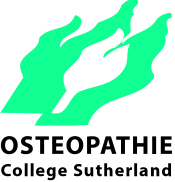 EINDTERMENPRAKTIJKVAKKENHugo De Grootkade 30 - 381052 LT AmsterdamTel:  +31 [0]20.682 35 15Fax:  +31 [0]20.682 35 25E-mail: info@college-sutherland.nl Website: www.college-sutherland.nl Dit document ‘Eindtermen praktijkvakken’ vormt de opsomming van alle technieken die de student bij het schoolexamen aan het einde van het 5e leerjaar dient te kennen. Dit document ‘Eindtermen praktijkvakken’ is verdeeld in een diagnostische en een therapeutisch gedeelte, en vervolgens onderverdeeld in onderstaande onderwerpen: OSTEOPATHIE			DIAGNOSTIEK		THERAPIE		PARIETAAL				3			15		wk						BE						OE						bekken						thorax					CRANIAAL				42			47		schedelbotten					membranen					sacrum						coccyx						fluctuatie				VISCERAAL				52			58		abdominaal					thoracaal					pelvis				Diagnostiek Osteopathie ParietaalWERVELKOLOMCervicaal					Thoracaalocciput in anterior rechts			Th1 FRS rechtsocciput in anterior links				Th1 FRS linksocciput in posterior rechts			Th1 ERS rechtsocciput in posterior links			Th1 ERS linksocciput in translatie rechts			Th1 translatie linksocciput in anterior translatie links		Th1 translatie rechtsatlas FRS rechts				Th2 FRS rechtsatlas FRS links					Th2 FRS linksatlas ERS rechts				Th2 ERS rechtsaltas ERS links					Th2 ERS linksatlas translatie links				Th2 translatie linksatlas translatie rechts				Th2 translatie rechtsaxis FRS rechts					Th3 FRS rechtsaxis FRS links					Th3 FRS linksaxis ERS rechts				Th3 ERS rechtsaxis ERS links					Th3 ERS linksaxis translatie links				Th3 translatie linksaxis translatie rechts				Th3 translatie rechtsC3 FRS rechts					Th4 FRS rechtsC3 FRS links					Th4 FRS linksC3 ERS rechts					Th4 ERS rechtsC3 ERS links					Th4 ERS linksC3 translatie links				Th4 translatie linksC3 translatie rechts				Th4 translatie rechtsC4 FRS rechts					Th5 FRS rechtsC4 FRS links					Th5 FRS linksC4 ERS rechts					Th5 ERS rechtsC4 ERS links					Th5 ERS linksC4 translatie links				Th5 translatie linksC4 translatie rechts				Th5 translatie rechtsC5 FRS rechts					Th6 FRS rechtsC5 FRS links					Th6 FRS linksC5 ERS rechts					Th6 ERS rechtsC5 ERS links					Th6 ERS linksC5 translatie links				Th6 translatie linksC5 translatie rechts				Th6 translatie rechtsC6 FRS rechts					Th7 FRS rechtsC6 FRS links					Th7 FRS linksC6 ERS rechts					Th7 ERS rechtsC6 ERS links					Th7 ERS linksC6 translatie links				Th7 translatie linksC6 translatie rechts				Th7 translatie rechtsC7 FRS rechts					Th8 FRS rechtsC7 FRS links					Th8 FRS linksC7 ERS rechts					Th8 ERS rechtsC7 ERS links					Th8 ERS linksC7 translatie links				Th8 translatie linksC7 translatie rechts				Th8 translatie rechtsNSR links					Th9 FRS rechtsNSR rechts					Th9 FRS links						Th9 ERS rechtsLumbaal					Th9 ERS linksL1 FRS rechts					Th9 translatie linksL1 FRS links					Th9 translatie rechtsL1 ERS rechts					Th10 FRS rechtsL1 ERS links					Th10 FRS linksL1 translatie links					Th10 ERS rechtsL1 translatie rechts					Th10 ERS linksL2 FRS rechts					Th10 translatie linksL2 FRS links					Th10 translatie rechtsL2 ERS rechts					Th11 FRS rechtsL2 ERS links					Th11 FRS linksL2 translatie links					Th11 ERS rechtsL2 translatie rechts					Th11 ERS linksL3 FRS rechts					Th11 translatie linksL3 FRS links					Th11 translatie rechtsL3 ERS rechts					Th12 FRS rechtsL3 ERS links					Th12 FRS linksL3 translatie links					Th12 ERS rechtsL3 translatie rechts					Th12 ERS linksL4 FRS rechts					Th12 translatie linksL4 FRS links					Th12 translatie rechtsL4 ERS rechts					NSR linksL4 ERS links					NSR rechtsL4 translatie links					L4 translatie rechts					L5 FRS rechts					L5 FRS links					L5 ERS rechts					L5 ERS links					L5 translatie links					L5 translatie rechts					NSR links					NSR rechts					PELVIS	Iliumilium anterior rotatie rechts					ilium anterior rotatie links					ilium posterior rotatie rechts					ilium posterior rotatie links					ilium upslib rechts					ilium upslib links					ilium downslib rechts					ilium downslib links					ilium inflare rechts					ilium inflare links					ilium outflare rechts					ilium outflare links					ilium pubis superior rechts					ilium pubis superior links					ilium pubis inferior rechts					ilium pubis inferior links					ilium SI-gewricht lange arm rechts verminderd mobiel					ilium SI-gewricht lange arm links verminderd mobiel					ilium SI-gewricht korte arm rechts verminderd mobiel					ilium SI-gewricht korte arm rechts verminderd mobiel					Sacrum					sacrum Rechts/Rechts (FRS Re)					sacrum Links/Links (FRS Li)					sacrum Rechts/Links (ERS Re)					sacrum Links/Rechts (ERS Li)					sacrum bilaterale flexie					sacrum bilaterale extensie					sacrum unilaterale flexie rechts					sacrum unilaterale flexie links					sacrum unilaterale extensie rechts					sacrum unilaterale extensie links					Symfysis pubica					symfisis pubica superior rechts					symfisis pubica superior links					symfisis pubica inferior rechts					symfisis pubica inferior links					Coccyx					coccyx flexie					coccyx extensie					coccyx lateroflexie links					coccyx lateroflexie rechts					coccyx torsie links					coccyx torsie rechts					ONDERSTE EXTREMITEITArt. coxae					art. coxae globale DF rechts					art. coxae ER DF rechts					art. coxae IR DF rechts					art. coxae ABD DF rechts					art. coxae ADD DF rechts					art. coxae flexie DF rechts					art. coxae anterioriteit DF rechts					art. coxae posterioriteit DF rechts					art. coxae globale DF links					art. coxae ER DF links					art. coxae IR DF links					art. coxae ABD DF links					art. coxae ADD DF links					art. coxae flexie DF links					art. coxae anterioriteit DF links					art. coxae posterioriteit DF links					Art. genus					art. genus ABD DF rechts					art. genus ADD DF rechts					art. genus ABD met translatie femur naar binnen DF rechts					art. genus ABD met translatie tibia naar binnen DF rechts					art. genus ADD met translatie femur naar buiten DF rechts					art. genus ADD met translatie tibia naar buiten DF rechts					art. genus anterior translatie van tibia rechts					art. genus posterior translatie van tibia					art. genus ER DF rechts					art. genus IR DF rechts					art. genus mediale meniscus in posterioriteit rechts					art. genus mediale meniscus in anterioriteit rechts					art. genus ABD DF links					art. genus ADD DF links					art. genus ABD met translatie femur naar binnen  DF links					art. genus ABD met translatie tibia naar binnen DF links					art. genus ADD met translatie femur naar buiten DF links					art. genus ADD met translatie tibia naar buiten DF links					art. genus anterior translatie van tibia links					art. genus posterior translatie van tibia links					art. genus ER DF links					art. genus IR DF links					art. genus mediale meniscus in posterioriteit links					art. genus mediale meniscus in anterioriteit links					Art. femoropatellaris					art. femoropatellaris laterale luxatie van patella rechts					art. femoropatellaris laterale luxatie van patella links					Art. tibiofibularis superior					art. tibiofibularis superior anteriore DF rechts					art. tibiofibularis superior posteriore DF rechts					art. tibiofibularis superior anteriore DF links					art. tibiofibularis superior posteriore DF links					Art. tibiofibulares					art. tibiofibulares superiore DF rechts					art. tibiofibulares inferiore DF rechts					art. tibiofibulares superiore DF links					art. tibiofibulares inferiore DF links					Art. tibiofibularis inferior					art. tibiofibularis inferior anteriore DF rechts					art. tibiofibularis inferior posteriore DF rechts					art. tibiofibularis inferior anteriore DF links					art. tibiofibularis inferior posteriore DF links					Art. talocruralis					art. talocruralis globale gewrichts DF rechts					art. talocruralis interne verstuiking rechts					art. talocruralis tibia in anterioriteit rechts					art. talocruralis globale gewrichts DF links					art. talocruralis interne verstuiking links					art. talocruralis tibia in anterioriteit links					Art. subtalaris					art. subtalaris anterior-interne DF rechts					art. subtalaris posterior-externe DF rechts					art. subtalaris anterior-interne DF links					art. subtalaris posterior-externe DF links					Art. calcaneocuboïdea					art. calcaneocuboïdea IR DF van os cuboïdea rechts					art. calcaneocuboïdea IR DF van os cuboïdea links					Art. talocalcaneonavicularis					art. talocalcaneonavicularis ER DF van os naviculare rechts					art. talocalcaneonavicularis ER DF van os naviculare links					Art. cuboïdeonavicularis					art. cuboïdeonavicularis combi DF van os naviculare in ER en os cuboïdeum in IR rechts					art. cuboïdeonavicularis combi DF van os naviculare in ER en os cuboïdeum in IR links					Art. cuneonavicularis					art. cuneonavicularis ER DF van os cun. med. rechts					art. cuneonavicularis ER DF van os cun. med. links					Art. metatarsofalangeale					art. metatarsofalangeale dorsaalflexie DF van prox.					art. metatarsofalangeale falanx rechts					art. metatarsofalangeale dorsaalflexie DF van prox.					art. metatarsofalangeale falanx links					BOVENSTE EXTREMITEITArt. sternocalvicularis					art. sternoclavicularis presternale DF rechts					art. sternoclavicularis suprasternale DF rechts					art. sternoclavicularis presternale DF links					art. sternoclavicularis suprasternale DF links					art. sternoclavicularis infrasternale DF rechts					art. sternoclavicularis poststernale DF rechts					art. sternoclavicularis infrasternale DF links					art. sternoclavicularis poststernale DF links					Art. acromioclavicularis					art. acromiocalvicularis anteriore rotatie clavicula rechts					art. acromiocalvicularis posteriore rotatie clavicula rechts					art. acromiocalvicularis supra-acromiale DF clavicula rechts					art. acromiocalvicularis anteriore rotatie clavicula links					art. acromiocalvicularis posteriore rotatie clavicula links					art. acromiocalvicularis supra-acromiale DF clavicula links					Art. glenohumorale					art. glenohumorale ant. en sup. DF van caput humeri rechts					art. glenohumorale ant. en sup. DF van caput humeri links					Art. thoracoscapularis					art. thoracoscapulairs globale gewrichts-DF rechts					art. thoracoscapulairs globale gewrichts-DF links					Art. humero-ulnaris					art. humero-ulnaris ABD DF rechts					art. humero-ulnaris ADD DF rechts					art. humero-ulnaris IR DF rechts					art. humero-ulnaris ER DF rechts					art. humero-ulnaris ABD DF links					art. humero-ulnaris ADD DF links					art. humero-ulnaris IR DF links					art. humero-ulnaris ER DF links					Art. humeroradialis					art. humeroradialis anteriore DF rechts					art. humeroradialis posteriore DF rechts					art. humeroradialis anteriore DF links					art. humeroradialis posteriore DF links					Art. radio-ulnaris superior					art. radio-ulnaris caput radii bij kind DF rechts					art. radio-ulnaris caput radii bij kind DF links					Art. humero-ulnaris-radialis					art. humero-ulnaris-radialis globale gewrichts-DF rechts					art. humero-ulnaris-radialis globale gewrichts-DF links					Art. radio-ulnariscarpea					art. radio-ulnariscarpea globale gewrichts-DF rechts					art. radio-ulnariscarpea globale gewrichts-DF links					Art. radiocarpea					art. radiocarpea palmairflexie DF rechts					art. radiocarpea ABD DF rechts					art. radiocarpea ADD DF rechts					art. radiocarpea palmairflexie DF links					art. radiocarpea ABD DF links					art. radiocarpea ADD DF links					Art. mediocarpea					art. mediocarpea dorsaalflexie DF rechts					art. mediocarpea distale carpea in posterioriteit rechts					art. mediocarpea distale carpea in anterioriteit rechts					art. mediocarpea dorsaalflexie DF links					art. mediocarpea distale carpea in posterioriteit links					art. mediocarpea distale carpea in anterioriteit links					Art. intercarpea					art. intercarpea globale gewrichts-DF rechts					art. intercarpea globale gewrichts-DF links					Art. trapeziummetacarpalis					art. trapeziummetacarpalis globale gewrichts-DF rechts					art. trapeziummetacarpalis globale gewrichts-DF links					THORAXCostae					costa 1 pomp inspir DF rechts			costa 1 pomp inspir DF linkscosta 1 pomp expir DF rechts			costa 1 pomp expir DF linkscosta 1 hengsel inspir DF rechts		costa 1 hengsel inspir DF linkscosta 1 hengsel expir DF rechts			costa 1 hengsel expir DF linkscosta 1 AM DF rechts				costa 1 AM DF linkscosta 1 PL DF rechts				costa 1 PL DF linkscosta 1 compressie DF rechts			costa 1 compressie DF linkscosta 1 costotransversaire DF rechts		costa 1 costotransversaire DF linkscosta 1 interossaire torsie intern expir rechts	costa 1 interossaire torsie intern expir linkscosta 1 interossaire torsie extern inspir rechts	costa 1 interossaire torsie extern inspir linkscosta 1 intercostale anteriore spasme rechts	costa 1 intercostale anteriore spasme linkscosta 1 intercostale laterale spasme rechts	costa 1 intercostale laterale spasme linkscosta 2 pomp inspir DF rechts			costa 2 pomp inspir DF linkscosta 2 pomp expir DF rechts			costa 2 pomp expir DF linkscosta 2 hengsel inspir DF rechts		costa 2 hengsel inspir DF linkscosta 2 hengsel expir DF rechts			costa 2 hengsel expir DF linkscosta 2 AM DF rechts				costa 2 AM DF linkscosta 2 PL DF rechts				costa 2 PL DF linkscosta 2 compressie DF rechts			costa 2 compressie DF linkscosta 2 interossaire torsie intern expir rechts	costa 2 interossaire torsie intern expir linkscosta 2 interossaire torsie extern inspir rechts	costa 2 interossaire torsie extern inspir linkscosta 2 intercostale anteriore spasme rechts	costa 2 intercostale anteriore spasme linkscosta 2 intercostale laterale spasme rechts	costa 2 intercostale laterale spasme linkscosta 3 pomp inspir DF rechts			costa 3 pomp inspir DF linkscosta 3 pomp expir DF rechts			costa 3 pomp expir DF linkscosta 3 hengsel inspir DF rechts		costa 3 hengsel inspir DF linkscosta 3 hengsel expir DF rechts			costa 3 hengsel expir DF linkscosta 3 AM DF rechts				costa 3 AM DF linkscosta 3 PL DF rechts				costa 3 PL DF linkscosta 3 compressie DF rechts			costa 3 compressie DF linkscosta 3 interossaire torsie intern expir rechts	costa 3 interossaire torsie intern expir linkscosta 3 interossaire torsie extern inspir rechts	costa 3 interossaire torsie extern inspir linkscosta 3 intercostale anteriore spasme rechts	costa 3 intercostale anteriore spasme linkscosta 3 intercostale laterale spasme rechts	costa 3 intercostale laterale spasme linkscosta 4 pomp inspir DF rechts			costa 4 pomp inspir DF linkscosta 4 pomp expir DF rechts			costa 4 pomp expir DF linkscosta 4 hengsel inspir DF rechts		costa 4 hengsel inspir DF linkscosta 4 hengsel expir DF rechts			costa 4 hengsel expir DF linkscosta 4 AM DF rechts				costa 4 AM DF linkscosta 4 PL DF rechts				costa 4 PL DF linkscosta 4 compressie DF rechts			costa 4 compressie DF linkscosta 4 interossaire torsie intern expir rechts	costa 4 interossaire torsie intern expir linkscosta 4 interossaire torsie extern inspir rechts	costa 4 interossaire torsie extern inspir linkscosta 4 intercostale anteriore spasme rechts	costa 4 intercostale anteriore spasme linkscosta 4 intercostale laterale spasme rechts	costa 4 intercostale laterale spasme linkscosta 5 pomp inspir DF rechts			costa 5 pomp inspir DF linkscosta 5 pomp expir DF rechts			costa 5 pomp expir DF linkscosta 5 hengsel inspir DF rechts		costa 5 hengsel inspir DF linkscosta 5 hengsel expir DF rechts			costa 5 hengsel expir DF linkscosta 5 AM DF rechts				costa 5 AM DF linkscosta 5 PL DF rechts				costa 5 PL DF linkscosta 5 compressie DF rechts			costa 5 compressie DF linkscosta 5 interossaire torsie intern expir rechts	costa 5 interossaire torsie intern expir linkscosta 5 interossaire torsie extern inspir rechts	costa 5 interossaire torsie extern inspir linkscosta 5 intercostale anteriore spasme rechts	costa 5 intercostale anteriore spasme linkscosta 5 intercostale laterale spasme rechts	costa 5 intercostale laterale spasme linkscosta 6 pomp inspir DF rechts			costa 6 pomp inspir DF linkscosta 6 pomp expir DF rechts			costa 6 pomp expir DF linkscosta 6 hengsel inspir DF rechts		costa 6 hengsel inspir DF linkscosta 6 hengsel expir DF rechts			costa 6 hengsel expir DF linkscosta 6 AM DF rechts				costa 6 AM DF linkscosta 6 PL DF rechts				costa 6 PL DF linkscosta 6 compressie DF rechts			costa 6 compressie DF linkscosta 6 interossaire torsie intern expir rechts	costa 6 interossaire torsie intern expir linkscosta 6 interossaire torsie extern inspir rechts	costa 6 interossaire torsie extern inspir linkscosta 6 intercostale anteriore spasme rechts	costa 6 intercostale anteriore spasme linkscosta 6 intercostale laterale spasme rechts	costa 6 intercostale laterale spasme linkscosta 7 pomp inspir DF rechts			costa 7 pomp inspir DF linkscosta 7 pomp expir DF rechts			costa 7 pomp expir DF linkscosta 7 hengsel inspir DF rechts		costa 7 hengsel inspir DF linkscosta 7 hengsel expir DF rechts			costa 7 hengsel expir DF linkscosta 7 AM DF rechts				costa 7 AM DF linkscosta 7 PL DF rechts				costa 7 PL DF linkscosta 7 compressie DF rechts			costa 7 compressie DF linkscosta 7 interossaire torsie intern expir rechts	costa 7 interossaire torsie intern expir linkscosta 7 interossaire torsie extern inspir rechts	costa 7 interossaire torsie extern inspir linkscosta 7 intercostale anteriore spasme rechts	costa 7 intercostale anteriore spasme linkscosta 7 intercostale laterale spasme rechts	costa 7 intercostale laterale spasme linkscosta 8 pomp inspir DF rechts			costa 8 pomp inspir DF linkscosta 8 pomp expir DF rechts			costa 8 pomp expir DF linkscosta 8 hengsel inspir DF rechts		costa 8 hengsel inspir DF linkscosta 8 hengsel expir DF rechts			costa 8 hengsel expir DF linkscosta 8 AM DF rechts				costa 8 AM DF linkscosta 8 PL DF rechts				costa 8 PL DF linkscosta 8 compressie DF rechts			costa 8 compressie DF linkscosta 8 interossaire torsie intern expir rechts	costa 8 interossaire torsie intern expir linkscosta 8 interossaire torsie extern inspir rechts	costa 8 interossaire torsie extern inspir linkscosta 8 intercostale anteriore spasme rechts	costa 8 intercostale anteriore spasme linkscosta 8 intercostale laterale spasme rechts	costa 8 intercostale laterale spasme linkscosta 9 pomp inspir DF rechts			Costa 9 pomp inspir DF linkscosta 9 pomp expir DF rechts			costa 9 pomp expir DF linkscosta 9 hengsel inspir DF rechts		costa 9 hengsel inspir DF linkscosta 9 hengsel expir DF rechts			costa 9 hengsel expir DF linkscosta 9 AM DF rechts				costa 9 AM DF linkscosta 9 PL DF rechts				costa 9 PL DF linkscosta 9 compressie DF rechts			costa 9 compressie DF linkscosta 9 interossaire torsie intern expir rechts	costa 9 interossaire torsie intern expir linkscosta 9 interossaire torsie extern inspir rechts	costa 9 interossaire torsie extern inspir linkscosta 9 intercostale anteriore spasme rechts	costa 9 intercostale anteriore spasme linkscosta 9 intercostale laterale spasme rechts	costa 9 intercostale laterale spasme linkscosta 10 pomp inspir DF rechts			Costa 10 pomp inspir DF linkscosta 10 pomp expir DF rechts			costa 10 pomp expir DF linkscosta 10 hengsel inspir DF rechts		costa 10 hengsel inspir DF linkscosta 10 hengsel expir DF rechts		costa 10 hengsel expir DF linkscosta 10 AM DF rechts				costa 10 AM DF linkscosta 10 PL DF rechts				costa 10 PL DF linkscosta 10 compressie DF rechts			costa 10 compressie DF linkscosta 10 interossaire torsie intern expir rechts	costa 10 interossaire torsie intern expir linkscosta 10 interossaire torsie extern inspir rechts	costa 10 interossaire torsie extern inspir linkscosta 10 intercostale anteriore spasme rechts	costa 10 intercostale anteriore spasme linkscosta 10 intercostale laterale spasme rechts	costa 10 intercostale laterale spasme linkscosta 11 hengsel inspir DF rechts		costa 11 hengsel inspir DF linkscosta 11 hengsel expir DF rechts		costa 11 hengsel expir DF linkscosta 12 hengsel inspir DF rechts		costa 12 hengsel inspir DF linkscosta 12 hengsel expir DF rechts		costa 12 hengsel expir DF linksMusculatuur					m. scaleni hypertonie rechts				m. scaleni hypertonie linksm. scaleni hypotonie rechts				m. scaleni hypotonie linksm. trapezius pars descendens hypertonie rechts		m. trapezius pars descendens hypertonie linksm. trapezius pars descendens hypotonie rechts		m. trapezius pars descendens hypotonie linksm. trapezius pars transversus hypertonie rechts		m. trapezius pars transversus hypertonie linksm. trapezius pars transversus hypertonie rechts		m. trapezius pars transversus hypertonie linksm. trapezius pars ascendens hypertonie rechts		m. trapezius pars ascendens hypertonie linksm. trapezius pars ascendens hypertonie rechts		m. trapezius pars ascendens hypertonie linksm. romboïdei hypertonie rechts				m. romboïdei hypertonie linksm. romboïdei hypotonie rechts				m. romboïdei hypotonie linksm. pectoralis major hypertonie rechts			m. pectoralis major hypertonie linksm. pectoralis major hypotonie rechts			m. pectoralis major hypotonie linksm. levator scapulae hypertonie rechts			m. levator scapulae hypertonie linksm. levator scapulae hypotonie rechts			m. levator scapulae hypotonie linksm. supraspinatus hypertonie rechts			m. supraspinatus hypertonie linksm. supraspinatus hypotonie rechts			m. supraspinatus hypotonie linksm. deltoïdeus hypertonie rechts				m. deltoïdeus hypertonie linksm. deltoïdeus hypotonie rechts				m. deltoïdeus hypotonie linksm. biceps brachii hypertonie rechts			m. biceps brachii hypertonie linksm. biceps brachii hypotonie rechts			m. biceps brachii hypotonie linksm. triceps brachii hypertonie rechts			m. triceps brachii hypertonie linksm. triceps brachii hypotonie rechts			m. triceps brachii hypotonie linksm. erector spinae hypertenise rechts			m. erector spinae hypertenise linksm. erector spinae hypotenise rechts			m. erector spinae hypotenise linksm. seretus anterior hypertonie rechts			m. seretus anterior hypertonie linksm. seretus anterior hypotonie rechts			m. seretus anterior hypotonie linksm. latisimus dorsi hypertonie rechts			m. latisimus dorsi hypertonie linksm. latisimus dorsi hypotonie rechts			m. latisimus dorsi hypotonie linksm. rectus abdominus hypertonie rechts			m. rectus abdominus hypertonie linksm. rectus abdominus hypotonie rechts			m. rectus abdominus hypotonie linksm. intercostalis hypertonie rechts			m. intercostalis hypertonie linksm. intercostalis hypotonie rechts			m. intercostalis hypotonie linksm. gluteus maximus hypertonie rechts			m. gluteus maximus hypertonie linksm. gluteus maximus hypotonie rechts			m. gluteus maximus hypotonie linksm. gluteus medius hypertonie rechts			m. gluteus medius hypertonie linksm. gluteus medius hypotonie rechts			m. gluteus medius hypotonie linksm. gluteus minimus hypertonie rechts			m. gluteus minimus hypertonie linksm. gluteus minimus hypotonie rechts			m. gluteus minimus hypotonie linksm. piriformus hypertonie rechts				m. piriformus hypertonie linksm. piriformus hypotonie rechts				m. piriformus hypotonie linksm. psoas major hypertonie rechts			m. psoas major hypertonie linksm. psoas major hypotonie rechts			m. psoas major hypotonie linksm. obturatorius externus hypertonie rechts		m. obturatorius externus hypertonie linksm. obturatorius externus hypotonie rechts		m. obturatorius externus hypotonie linksm. obturatorius internus hypertonie rechts		m. obturatorius internus hypertonie linksm. obturatorius internus hypotonie rechts		m. obturatorius internus hypotonie linksm. quadriceps femoris hypertonie rechts		m. quadriceps femoris hypertonie linksm. quadriceps femoris hypotonie rechts			m. quadriceps femoris hypotonie linksm. hamstrings hypertonie rechts			m. hamstrings hypertonie linksm. hamstrings hypotonie rechts				m. hamstrings hypotonie linksm. tibialis anterior hypertonie rechts			m. tibialis anterior hypertonie linksm. tibialis anterior hypotonie rechts			m. tibialis anterior hypotonie linksm. extensor digitorum hypertonie rechts			m. extensor digitorum hypertonie linksm. extensor digitorum hypotonie rechts			m. extensor digitorum hypotonie linksm. extensor digiti minimi hypertonie rechts		m. extensor digiti minimi hypertonie linksm. extensor digiti minimi hypotonie rechts		m. extensor digiti minimi hypotonie linksm. extensor carpi ulnaris hypertonie rechts		m. extensor carpi ulnaris hypertonie linksm. extensor carpi ulnaris hypotonie rechts		m. extensor carpi ulnaris hypotonie linksm. extensor carpi radialis longus hypertonie rechts	m. extensor carpi radialis longus hypertonie linksm. extensor carpi radialis longus hypotonie rechts	m. extensor carpi radialis longus hypotonie linksm. extensor carpi radialis brevis hypertonie rechts	m. extensor carpi radialis brevis hypertonie linksm. extensor carpi radialis brevis hypotonie rechts	m. extensor carpi radialis brevis hypotonie linksm. abductor carpi longus hypertonie rechts		m. abductor carpi longus hypertonie linksm. abductor carpi longus hypotonie rechts		m. abductor carpi longus hypotonie linksm. extensor pollicis brevis hypertonie rechts		m. extensor pollicis brevis hypertonie linksm. extensor pollicis brevis hypotonie rechts		m. extensor pollicis brevis hypotonie linksm. extensor pollicis longus hypertonie rechts		m. extensor pollicis longus hypertonie linksm. extensor pollicis longus hypotonie rechts		m. extensor pollicis longus hypotonie linksm. extensor indicis hypertonie rechts			m. extensor indicis hypertonie linksm. extensor indicis hypotonie rechts			m. extensor indicis hypotonie linksm. brachioradialis hypertonie rechts			m. brachioradialis hypertonie linksm. brachioradialis hypotonie rechts			m. brachioradialis hypotonie linksm. pronator teres hypertonie rechts			m. pronator teres hypertonie linksm. pronator teres hypotonie rechts			m. pronator teres hypotonie linksm. flexor digitorum superficialis hypertonie rechts	m. flexor digitorum superficialis hypertonie linksm. flexor digitorum superficialis hypotonie rechts	m. flexor digitorum superficialis hypotonie linksm. lexor carpi radialis hypertonie rechts			m. lexor carpi radialis hypertonie linksm. lexor carpi radialis hypotonie rechts			m. lexor carpi radialis hypotonie linksm. palmaris longus hypertonie rechts			m. palmaris longus hypertonie linksm. palmaris longus hypotonie rechts			m. palmaris longus hypotonie linksm. palmaris brevis hypertonie rechts			m. palmaris brevis hypertonie linksm. palmaris brevis hypotonie rechts			m. palmaris brevis hypotonie linksmm. lumbricales hypertonie rechts			mm. lumbricales hypertonie linksmm. lumbricales hypotonie rechts			mm. lumbricales hypotonie linksm. flexor digitorum profundus hypertonie rechts		m. flexor digitorum profundus hypertonie linksm. flexor digitorum profundus hypotonie rechts		m. flexor digitorum profundus hypotonie linksm. flexor pollicis longus hypertonie rechts		m. flexor pollicis longus hypertonie linksm. flexor pollicis longus hypotonie rechts		m. flexor pollicis longus hypotonie linksm. extensor hallucis longus hypertonie rechts		m. extensor hallucis longus hypertonie linksm. extensor hallucis longus hypotonie rechts		m. extensor hallucis longus hypotonie linksm. extensor hallucis brevis hypertonie rechts		m. extensor hallucis brevis hypertonie linksm. extensor hallucis brevis hypotonie rechts		m. extensor hallucis brevis hypotonie linksm. extensor digitorum longus hypertonie rechts		m. extensor digitorum longus hypertonie linksm. extensor digitorum longus hypotonie rechts		m. extensor digitorum longus hypotonie linksm. peroneus longus hypertonie rechts			m. peroneus longus hypertonie linksm. peroneus longus hypotonie rechts			m. peroneus longus hypotonie linksm. peroneus brevis hypertonie rechts			m. peroneus brevis hypertonie linksm. peroneus brevis hypotonie rechts			m. peroneus brevis hypotonie linksm. soleushypertonie rechts				m. soleushypertonie linksm. soleus hypotonie rechts				m. soleus hypotonie linksm. gastrocnemius hypertonie rechts			m. gastrocnemius hypertonie linksm. gastrocnemius hypotonie rechts			m. gastrocnemius hypotonie linksm. plantaris hypertonie rechts				m. plantaris hypertonie linksm. plantaris hypotonie rechts				m. plantaris hypotonie linksTherapie Osteopathie ParietaalWERVELKOLOMCervicaal					occiput in anterior rechts thrust					occiput in anterior rechts MET					occiput in anterior rechts fasciaal					occiput in anterior links thrust					occiput in anterior links MET					occiput in anterior links fasciaal					occiput in posterior rechts thrust					occiput in posterior rechts MET					occiput in posterior rechts fasciaal					occiput in posterior links thrust					occiput in posterior links MET					occiput in posterior links fasciaal					occiput in translatie rechts thrust					occiput in translatie rechts MET					occiput in translatie rechts fasciaal					occiput in translatie links thrust					occiput in translatie links MET					occiput in translatie links fasciaal					atlas FRS rechts MET					atlas FRS rechts thrust					atlas FRS rechts fasciaal					atlas FRS links MET					atlas FRS links thrust					atlas FRS links fasciaal					atlas ERS rechts MET					atlas ERS rechts thrust					atlas ERS rechts fasciaal					altas ERS links MET					altas ERS links thrust					altas ERS links fasciaal					atlas translatie links MET					atlas translatie links thrust					atlas translatie links fasciaal					atlas translatie rechts MET					atlas translatie rechts thrust					atlas translatie rechts fasciaal					axis FRS rechts MET					axis FRS rechts thrust					axis FRS rechts fasciaal					axis FRS links MET					axis FRS links thrust					axis FRS links fasciaal					axis ERS rechts MET					axis ERS rechts thrust					axis ERS rechts fasciaal					axis ERS links MET					axis ERS links thrust					axis ERS links fasciaal					axis translatie links MET					axis translatie links thrust					axis translatie links fasciaal					axis translatie rechts MET					axis translatie rechts thrust					axis translatie rechts fasciaal					C3 FRS rechts MET					C3 FRS rechts thrust					C3 FRS rechts fasciaal					C3 FRS links MET					C3 FRS links thrust					C3 FRS links fasciaal					C3 ERS rechts MET					C3 ERS rechts thrust					C3 ERS rechts fasciaal					C3 ERS links MET					C3 ERS links thrust					C3 ERS links fasciaal					C3 translatie links MET					C3 translatie links thrust					C3 translatie links fasciaal					C3 translatie rechts MET					C3 translatie rechts thrust					C3 translatie rechts fasciaal					C4 FRS rechts MET					C4 FRS rechts thrust					C4 FRS rechts fasciaal					C4 FRS links MET					C4 FRS links thrust					C4 FRS links fasciaal					C4 ERS rechts MET					C4 ERS rechts thrust					C4 ERS rechts fasciaal					C4 ERS links MET					C4 ERS links thrust					C4 ERS links fasciaal					C4 translatie links MET					C4 translatie links thrust					C4 translatie links fasciaal					C4 translatie rechts MET					C4 translatie rechts thrust					C4 translatie rechts fasciaal					C5 FRS rechts MET					C5 FRS rechts thrust					C5 FRS rechts fasciaal					C5 FRS links MET					C5 FRS links thrust					C5 FRS links fasciaal					C5 ERS rechts MET					C5 ERS rechts thrust					C5 ERS rechts fasciaal					C5 ERS links MET					C5 ERS links thrust					C5 ERS links fasciaal					C5 translatie links MET					C5 translatie links thrust					C5 translatie links fasciaal					C5 translatie rechts MET					C5 translatie rechts thrust					C5 translatie rechts fasciaal					C6 FRS rechts MET					C6 FRS rechts thrust					C6 FRS rechts fasciaal					C6 FRS links MET					C6 FRS links thrust					C6 FRS links fasciaal					C6 ERS rechts MET					C6 ERS rechts thrust					C6 ERS rechts fasciaal					C6 ERS links MET					C6 ERS links thrust					C6 ERS links fasciaal					C6 translatie links MET					C6 translatie links thrust					C6 translatie links fasciaal					C6 translatie rechts MET					C6 translatie rechts thrust					C6 translatie rechts fasciaal					C7 FRS rechts MET					C7 FRS rechts thrust					C7 FRS rechts fasciaal					C7 FRS links MET					C7 FRS links thrust					C7 FRS links fasciaal					C7 ERS rechts MET					C7 ERS rechts thrust					C7 ERS rechts fasciaal					C7 ERS links MET					C7 ERS links thrust					C7 ERS links fasciaal					C7 translatie links MET					C7 translatie links thrust					C7 translatie links fasciaal					C7 translatie rechts MET					C7 translatie rechts thrust					C7 translatie rechts fasciaal					NSR links MET					NSR links fasciaal					NSR rechts MET					NSR rechts fasciaal					Thoracaal					Th1 FRS rechts MET					Th1 FRS rechts thrust					Th1 FRS rechts fasciaal					Th1 FRS links MET					Th1 FRS links thrust					Th1 FRS links fasciaal					Th1 ERS rechts MET					Th1 ERS rechts thrust					Th1 ERS rechts fasciaal					Th1 ERS links MET					Th1 ERS links thrust					Th1 ERS links fasciaal					Th1 translatie links MET					Th1 translatie links thrust					Th1 translatie links fasciaal					Th1 translatie rechts MET					Th1 translatie rechts thrust					Th1 translatie rechts fasciaal					Th2 FRS rechts MET					Th2 FRS rechts thrust					Th2 FRS rechts fasciaal					Th2 FRS links MET					Th2 FRS links thrust					Th2 FRS links fasciaal					Th2 ERS rechts MET					Th2 ERS rechts thrust					Th2 ERS rechts fasciaal					Th2 ERS links MET					Th2 ERS links thrust					Th2 ERS links fasciaal					Th2 translatie links MET					Th2 translatie links thrust					Th2 translatie links fasciaal					Th2 translatie rechts MET					Th2 translatie rechts thrust					Th2 translatie rechts fasciaal					Th3 FRS rechts MET					Th3 FRS rechts thrust					Th3 FRS rechts fasciaal					Th3 FRS links MET					Th3 FRS links  thrust					Th3 FRS links fasciaal					Th3 ERS rechts MET					Th3 ERS rechts  thrust					Th3 ERS rechts fasciaal					Th3 ERS links MET					Th3 ERS links thrust					Th3 ERS links fasciaal					Th3 translatie links MET					Th3 translatie links thrust					Th3 translatie links fasciaal					Th3 translatie rechts MET					Th3 translatie rechts thrust					Th3 translatie rechts fasciaal					Th4 FRS rechts MET					Th4 FRS rechts thrust					Th4 FRS rechts fasciaal					Th4 FRS links MET					Th4 FRS links thrust					Th4 FRS links fasciaal					Th4 ERS rechts MET					Th4 ERS rechts thrust					Th4 ERS rechts fasciaal					Th4 ERS links MET					Th4 ERS links thrust					Th4 ERS links fasciaal					Th4 translatie links MET					Th4 translatie links thrust					Th4 translatie links fasciaal					Th4 translatie rechts MET					Th4 translatie rechts thrust					Th4 translatie rechts fasciaal					Th5 FRS rechts MET					Th5 FRS rechts thrust					Th5 FRS rechts fasciaal					Th5 FRS links MET					Th5 FRS links thrust					Th5 FRS links fasciaal					Th5 ERS rechts MET					Th5 ERS rechts thrust					Th5 ERS rechts fasciaal					Th5 ERS links MET					Th5 ERS links thrust					Th5 ERS links fasciaal					Th5 translatie links MET					Th5 translatie links thrust					Th5 translatie links fasciaal					Th5 translatie rechts MET					Th5 translatie rechts thrust					Th5 translatie rechts fasciaal					Th6 FRS rechts MET					Th6 FRS rechts thrust					Th6 FRS rechts fasciaal					Th6 FRS links MET					Th6 FRS links thrust					Th6 FRS links fasciaal					Th6 ERS rechts MET					Th6 ERS rechts thrust					Th6 ERS rechts fasciaal					Th6 ERS links MET					Th6 ERS links thrust					Th6 ERS links fasciaal					Th6 translatie links MET					Th6 translatie links thrust					Th6 translatie links fasciaal					Th6 translatie rechts MET					Th6 translatie rechts thrust					Th6 translatie rechts fasciaal					Th7 FRS rechts MET					Th7 FRS rechts thrust					Th7 FRS rechts fasciaal					Th7 FRS links MET					Th7 FRS links thrust					Th7 FRS links fasciaal					Th7 ERS rechts MET					Th7 ERS rechts thrust					Th7 ERS rechts fasciaal					Th7 ERS links MET					Th7 ERS links thrust					Th7 ERS links fasciaal					Th7 translatie links MET					Th7 translatie links thrust					Th7 translatie links fasciaal					Th7 translatie rechts MET					Th7 translatie rechts thrust					Th7 translatie rechts fasciaal					Th8 FRS rechts MET					Th8 FRS rechts thrust					Th8 FRS rechts fasciaal					Th8 FRS links MET					Th8 FRS links thrust					Th8 FRS links fasciaal					Th8 ERS rechts MET					Th8 ERS rechts thrust					Th8 ERS rechts fasciaal					Th8 ERS links MET					Th8 ERS links thrust					Th8 ERS links fasciaal					Th8 translatie links MET					Th8 translatie links thrust					Th8 translatie links fasciaal					Th8 translatie rechts MET					Th8 translatie rechts thrust					Th8 translatie rechts fasciaal					Th9 FRS rechts MET					Th9 FRS rechts thrust					Th9 FRS rechts fasciaal					Th9 FRS links MET					Th9 FRS links thrust					Th9 FRS links fasciaal					Th9 ERS rechts MET					Th9 ERS rechts thrust					Th9 ERS rechts fasciaal					Th9 ERS links MET					Th9 ERS links thrust					Th9 ERS links fasciaal					Th9 translatie links MET					Th9 translatie links thrust					Th9 translatie links fasciaal					Th9 translatie rechts MET					Th9 translatie rechts thrust					Th9 translatie rechts fasciaal					Th10 FRS rechts MET					Th10 FRS rechts thrust					Th10 FRS rechts fasciaal					Th10 FRS links MET					Th10 FRS links thrust					Th10 FRS links fasciaal					Th10 ERS rechts MET					Th10 ERS rechts thrust					Th10 ERS rechts fasciaal					Th10 ERS links MET					Th10 ERS links thrust					Th10 ERS links fasciaal					Th10 translatie links MET					Th10 translatie links thrust					Th10 translatie links fasciaal					Th10 translatie rechts MET					Th10 translatie rechts thrust					Th10 translatie rechts fasciaal					Th11 FRS rechts MET					Th11 FRS rechts thrust					Th11 FRS rechts fasciaal					Th11 FRS links MET					Th11 FRS links thrust					Th11 FRS links fasciaal					Th11 ERS rechts MET					Th11 ERS rechts thrust					Th11 ERS rechts fasciaal					Th11 ERS links MET					Th11 ERS links thrust					Th11 ERS links fasciaal					Th11 translatie links MET					Th11 translatie links thrust					Th11 translatie links fasciaal					Th11 translatie rechts MET					Th11 translatie rechts thrust					Th11 translatie rechts fasciaal					Th12 FRS rechts MET					Th12 FRS rechts thrust					Th12 FRS rechts fasciaal					Th12 FRS links MET					Th12 FRS links thrust					Th12 FRS links fasciaal					Th12 ERS rechts MET					Th12 ERS rechts thrust					Th12 ERS rechts fasciaal					Th12 ERS links MET					Th12 ERS links thrust					Th12 ERS links fasciaal					Th12 translatie links MET					Th12 translatie links thrust					Th12 translatie links fasciaal					Th12 translatie rechts MET					Th12 translatie rechts thrust					Th12 translatie rechts fasciaal					NSR links MET					NSR links fasciaal					NSR rechts MET					NSR rechts fasciaal					Lumbaal					L1 FRS rechts MET					L1 FRS rechts thrust					L1 FRS rechts fasciaal					L1 FRS links MET					L1 FRS links thrust					L1 FRS links fasciaal					L1 ERS rechts MET					L1 ERS rechts thrust					L1 ERS rechts fasciaal					L1 ERS links MET					L1 ERS links thrust					L1 ERS links fasciaal					L1 translatie links MET					L1 translatie links thrust					L1 translatie links fasciaal					L1 translatie rechts MET					L1 translatie rechts thrust					L1 translatie rechts fasciaal					L2 FRS rechts MET					L2 FRS rechts thrust					L2 FRS rechts fasciaal					L2 FRS links MET					L2 FRS links thrust					L2 FRS links fasciaal					L2 ERS rechts MET					L2 ERS rechts thrust					L2 ERS rechts fasciaal					L2 ERS links MET					L2 ERS links thrust					L2 ERS links fasciaal					L2 translatie links MET					L2 translatie links thrust					L2 translatie links fasciaal					L2 translatie rechts MET					L2 translatie rechts thrust					L2 translatie rechts fasciaal					L3 FRS rechts MET					L3 FRS rechts thrust					L3 FRS rechts fasciaal					L3 FRS links MET					L3 FRS links thrust					L3 FRS links fasciaal					L3 ERS rechts MET					L3 ERS rechts thrust					L3 ERS rechts fasciaal					L3 ERS links MET					L3 ERS links thrust					L3 ERS links fasciaal					L3 translatie links MET					L3 translatie links thrust					L3 translatie links fasciaal					L3 translatie rechts MET					L3 translatie rechts thrust					L3 translatie rechts fasciaal					L4 FRS rechts MET					L4 FRS rechts thrust					L4 FRS rechts fasciaal					L4 FRS links MET					L4 FRS links thrust					L4 FRS links fasciaal					L4 ERS rechts MET					L4 ERS rechts thrust					L4 ERS rechts fasciaal					L4 ERS links MET					L4 ERS links thrust					L4 ERS links fasciaal					L4 translatie links MET					L4 translatie links thrust					L4 translatie links fasciaal					L4 translatie rechts MET					L4 translatie rechts thrust					L4 translatie rechts fasciaal					L5 FRS rechts MET					L5 FRS rechts thrust					L5 FRS rechts fasciaal					L5 FRS links MET					L5 FRS links thrust					L5 FRS links fasciaal					L5 ERS rechts MET					L5 ERS rechts thrust					L5 ERS rechts fasciaal					L5 ERS links MET					L5 ERS links thrust					L5 ERS links fasciaal					L5 translatie links MET					L5 translatie links thrust					L5 translatie links fasciaal					L5 translatie rechts MET					L5 translatie rechts thrust					L5 translatie rechts fasciaal					NSR links MET					NSR links fasciaal					NSR rechts MET					NSR rechts fasciaal					PELVIS	Ilium					ilium anterior rotatie rechts thrust					ilium anterior rotatie rechts MET					ilium anterior rotatie rechts fasciaal					ilium anterior rotatie links thrust					ilium anterior rotatie links MET					ilium anterior rotatie links fasciaal					ilium posterior rotatie rechts thrust					ilium posterior rotatie rechts MET					ilium posterior rotatie rechts fasciaal					ilium posterior rotatie links thrust					ilium posterior rotatie links MET					ilium posterior rotatie links fasciaal					ilium upslib rechts thrust					ilium upslib rechts MET					ilium upslib rechts fasciaal					ilium upslib links thrust					ilium upslib links MET					ilium upslib links fasciaal					ilium downslib rechts thrust					ilium downslib rechts MET					ilium downslib rechts fasciaal					ilium downslib links thrust					ilium downslib links MET					ilium downslib links fasciaal					ilium inflare rechts thrust					ilium inflare rechts MET					ilium inflare rechts fasciaal					ilium inflare links thrust					ilium inflare links MET					ilium inflare links fasciaal					ilium outflare rechts thrust					ilium outflare rechts MET					ilium outflare rechts fasciaal					ilium outflare links thrust					ilium outflare links MET					ilium outflare links fasciaal					ilium pubis superior rechts thrust					ilium pubis superior rechts MET					ilium pubis superior rechts fasciaal					ilium pubis superior links thrust					ilium pubis superior links MET					ilium pubis superior links fasciaal					ilium pubis inferior rechts thrust					ilium pubis inferior rechts MET					ilium pubis inferior rechts fasciaal					ilium pubis inferior links thrust					ilium pubis inferior links MET					ilium pubis inferior links fasciaal					ilium SI-gewricht lange arm rechts verminderd mobiel thrust				ilium SI-gewricht lange arm rechts verminderd mobiel MET				ilium SI-gewricht lange arm rechts verminderd mobiel fasciaal				ilium SI-gewricht lange arm links verminderd mobiel thrust					ilium SI-gewricht lange arm links verminderd mobiel MET					ilium SI-gewricht lange arm links verminderd mobiel fasciaal				ilium SI-gewricht korte arm rechts verminderd mobiel thrust				ilium SI-gewricht korte arm rechts verminderd mobiel MET					ilium SI-gewricht korte arm rechts verminderd mobiel fasciaal				ilium SI-gewricht korte arm links verminderd mobiel thrust					ilium SI-gewricht korte arm links verminderd mobiel MET					ilium SI-gewricht korte arm links verminderd mobiel fasciaal				Sacrum					sacrum Rechts/Rechts (FRS Re) thrust					sacrum Rechts/Rechts (FRS Re) MET					sacrum Rechts/Rechts (FRS Re) fasciaal					sacrum Links/Links (FRS Li)) thrust					sacrum Links/Links (FRS Li) MET					sacrum Links/Links (FRS Li) fasciaal					sacrum Rechts/Links (ERS Re)) thrust					sacrum Rechts/Links (ERS Re) MET					sacrum Rechts/Links (ERS Re) fasciaal					sacrum Links/Rechts (ERS Li)) thrust					sacrum Links/Rechts (ERS Li) MET					sacrum Links/Rechts (ERS Li) fasciaal					sacrum bilaterale flexie) thrust					sacrum bilaterale flexie MET					sacrum bilaterale flexie fasciaal					sacrum bilaterale extensie) thrust					sacrum bilaterale extensie MET					sacrum bilaterale extensie fasciaal					sacrum unilaterale flexie rechts) thrust					sacrum unilaterale flexie rechts MET					sacrum unilaterale flexie rechts fasciaal					sacrum unilaterale flexie links) thrust					sacrum unilaterale flexie links MET					sacrum unilaterale flexie links fasciaal					sacrum unilaterale extensie rechts) thrust					sacrum unilaterale extensie rechts MET					sacrum unilaterale extensie rechts fasciaal					sacrum unilaterale extensie links) thrust					sacrum unilaterale extensie links MET					sacrum unilaterale extensie links fasciaal					Symfysis pubica					symfisis pubica superior rechts MET					symfisis pubica superior links MET					symfisis pubica superior rechts decoabtatie					symfisis pubica superior links decoabtatie					symfisis pubica inferior rechts MET					symfisis pubica inferior links MET					symfisis pubica inferior rechts decoabtatie					symfisis pubica inferior links decoabtatie					Coccyx					coccyx flexie MET					coccyx flexie fasciaal					coccyx extensie MET					coccyx extensie fasciaal					coccyx lateroflexie links MET					coccyx lateroflexie links fasciaal					coccyx lateroflexie rechts MET					coccyx lateroflexie rechts fasciaal					coccyx torsie links MET					coccyx torsie links fasciaal					coccyx torsie rechts MET					coccyx torsie rechts fasciaal					ONDERSTE EXTREMITEITArt. coxae					art. coxae globale DF rechts behandeld					art. coxae ER DF rechts thrust					art. coxae ER DF rechts MET					art. coxae ER DF rechts fasciaal					art. coxae IR DF rechts thrust					art. coxae IR DF rechts MET					art. coxae IR DF rechts fasciaal					art. coxae ABD DF rechts thrust					art. coxae ABD DF rechts MET					art. coxae ABD DF rechts fasciaal					art. coxae ADD DF rechts thrust					art. coxae ADD DF rechts MET					art. coxae ADD DF rechts fasciaal					art. coxae flexie DF rechts thrust					art. coxae flexie DF rechts MET					art. coxae flexie DF rechts fasciaal					art. coxae extensie DF rechts MET					art. coxae extensie DF rechts fasciaal					art. coxae anterioriteit DF rechts thrust					art. coxae anterioriteit DF rechts MET					art. coxae anterioriteit DF rechts fasciaal					art. coxae posterioriteit DF rechts thrust					art. coxae posterioriteit DF rechts MET					art. coxae posterioriteit DF rechts fasciaal					art. coxae globale DF links behandeld					art. coxae ER DF links thrust					art. coxae ER DF links MET					art. coxae ER DF links fasciaal					art. coxae IR DF links thrust					art. coxae IR DF links MET					art. coxae IR DF links fasciaal					art. coxae ABD DF links thrust					art. coxae ABD DF links MET					art. coxae ABD DF links fasciaal					art. coxae ADD DF links thrust					art. coxae ADD DF links MET					art. coxae ADD DF links fasciaal					art. coxae flexie DF links thrust					art. coxae flexie DF links MET					art. coxae flexie DF links fasciaal					art. coxae extensie DF links MET					art. coxae extensie DF links fasciaal					art. coxae anterioriteit DF links thrust					art. coxae anterioriteit DF links MET					art. coxae anterioriteit DF links fasciaal					art. coxae posterioriteit DF links thrust					art. coxae posterioriteit DF links MET					art. coxae posterioriteit DF links fasciaal					Art. genus					art. genus ABD DF rechts thrust					art. genus ABD DF rechts MET					art. genus ABD DF rechts fasciaal					art. genus ADD DF rechts thrust					art. genus ADD DF rechts MET					art. genus ADD DF rechts fasciaal					art. genus ABD met translatie femur naar binnen DF rechts thrust				art. genus ABD met translatie femur naar binnen DF rechts MET				art. genus ABD met translatie femur naar binnen DF rechts fasciaal			art. genus ABD met translatie tibia naar binnen DF rechts thrust				art. genus ABD met translatie tibia naar binnen DF rechts MET				art. genus ABD met translatie tibia naar binnen DF rechts fasciaal			art. genus ADD met translatie femur naar buiten DF rechts thrust				art. genus ADD met translatie femur naar buiten DF rechts MET				art. genus ADD met translatie femur naar buiten DF rechts fasciaal			art. genus ADD met translatie tibia naar buiten DF rechts thrust				art. genus ADD met translatie tibia naar buiten DF rechts MET				art. genus ADD met translatie tibia naar buiten DF rechts fasciaal				art. genus anterior translatie van tibia rechts thrust					art. genus anterior translatie van tibia rechts MET					art. genus anterior translatie van tibia rechts fasciaal					art. genus posterior translatie van tibia thrust					art. genus posterior translatie van tibia MET					art. genus posterior translatie van tibia fasciaal					art. genus ER DF rechts thrust					art. genus ER DF rechts MET					art. genus ER DF rechts fasciaal					art. genus IR DF rechts MET					art. genus IR DF rechts fasciaal					art. genus mediale meniscus in posterioriteit rechts thrust					art. genus mediale meniscus in posterioriteit rechts MET					art. genus mediale meniscus in posterioriteit rechts fasciaal					art. genus mediale meniscus in anterioriteit rechts thrust					art. genus mediale meniscus in anterioriteit rechts MET					art. genus mediale meniscus in anterioriteit rechts fasciaal					art. genus ABD DF links thrust					art. genus ABD DF links MET					art. genus ABD DF links fasciaal					art. genus ADD DF links thrust					art. genus ADD DF links MET					art. genus ADD DF links fasciaal					art. genus ABD met translatie femur naar binnen DF links thrust				art. genus ABD met translatie femur naar binnen DF links MET				art. genus ABD met translatie femur naar binnen DF links fasciaal			art. genus ABD met translatie tibia naar binnen DF links thrust				art. genus ABD met translatie tibia naar binnen DF links MET				art. genus ABD met translatie tibia naar binnen DF links fasciaal				art. genus ADD met translatie femur naar buiten DF links thrust				art. genus ADD met translatie femur naar buiten DF links MET				art. genus ADD met translatie femur naar buiten DF links fasciaal				art. genus ADD met translatie tibia naar buiten DF links thrust				art. genus ADD met translatie tibia naar buiten DF links MET				art. genus ADD met translatie tibia naar buiten DF links fasciaal				art. genus anterior translatie van tibia links thrust					art. genus anterior translatie van tibia links MET					art. genus anterior translatie van tibia links fasciaal					art. genus posterior translatie van tibia links thrust					art. genus posterior translatie van tibia links MET					art. genus posterior translatie van tibia links fasciaal				art. genus ER DF links thrust					art. genus ER DF links MET					art. genus ER DF links fasciaal					art. genus IR DF links MET					art. genus IR DF links fasciaal					art. genus mediale meniscus in posterioriteit links thrust					art. genus mediale meniscus in posterioriteit links MET					art. genus mediale meniscus in posterioriteit links fasciaal					art. genus mediale meniscus in anterioriteit links thrust					art. genus mediale meniscus in anterioriteit links MET					art. genus mediale meniscus in anterioriteit links fasciaal				Art. femoropatellaris					art. femoropatellaris laterale luxatie van patella rechts MET				art. femoropatellaris laterale luxatie van patella rechts fasciaal				art. femoropatellaris laterale luxatie van patella links MET					art. femoropatellaris laterale luxatie van patella links fasciaal					Art. tibiofibularis superior					art. tibiofibularis superior anteriore DF rechts thrust					art. tibiofibularis superior anteriore DF rechts MET					art. tibiofibularis superior anteriore DF rechts fasciaal					art. tibiofibularis superior posteriore DF rechts thrust					art. tibiofibularis superior posteriore DF rechts MET					art. tibiofibularis superior posteriore DF rechts fasciaal					art. tibiofibularis superior anteriore DF links thrust					art. tibiofibularis superior anteriore DF links MET					art. tibiofibularis superior anteriore DF links fasciaal					art. tibiofibularis superior posteriore DF links thrust					art. tibiofibularis superior posteriore DF links MET					art. tibiofibularis superior posteriore DF links fasciaal					Art. tibiofibulares					art. tibiofibulares superiore DF rechts thrust					art. tibiofibulares superiore DF rechts MET					art. tibiofibulares superiore DF rechts fasciaal					art. tibiofibulares inferiore DF rechts thrust					art. tibiofibulares inferiore DF rechts MET					art. tibiofibulares inferiore DF rechts fasciaal					art. tibiofibulares superiore DF links thrust					art. tibiofibulares superiore DF links MET					art. tibiofibulares superiore DF links fasciaal					art. tibiofibulares inferiore DF links thrust					art. tibiofibulares inferiore DF links MET					art. tibiofibulares inferiore DF links fasciaal					Art. tibiofibularis inferior					art. tibiofibularis inferior anteriore DF rechts thrust					art. tibiofibularis inferior anteriore DF rechts MET					art. tibiofibularis inferior anteriore DF rechts fasciaal				art. tibiofibularis inferior posteriore DF rechts thrust					art. tibiofibularis inferior posteriore DF rechts MET					art. tibiofibularis inferior posteriore DF rechts fasciaal				art. tibiofibularis inferior anteriore DF links thrust					art. tibiofibularis inferior anteriore DF links MET					art. tibiofibularis inferior anteriore DF links fasciaal					art. tibiofibularis inferior posteriore DF links thrust					art. tibiofibularis inferior posteriore DF links MET					art. tibiofibularis inferior posteriore DF links fasciaal				Art. talocruralis					art. talocruralis globale gewrichts DF rechts decoabtatie				art. talocruralis interne verstuiking rechts thrust					art. talocruralis interne verstuiking rechts MET					art. talocruralis interne verstuiking rechts fasciaal					art. talocruralis tibia in anterioriteit rechts thrust					art. talocruralis tibia in anterioriteit rechts MET					art. talocruralis tibia in anterioriteit rechts fasciaal					art. talocruralis globale gewrichts DF links decoabtatie				art. talocruralis interne verstuiking links thrust					art. talocruralis interne verstuiking links MET					art. talocruralis interne verstuiking links fasciaal					art. talocruralis tibia in anterioriteit links thrust					art. talocruralis tibia in anterioriteit links MET					art. talocruralis tibia in anterioriteit links fasciaal					Art. subtalaris					art. subtalaris anterior-interne DF rechts thrust					art. subtalaris anterior-interne DF rechts MET					art. subtalaris anterior-interne DF rechts fasciaal					art. subtalaris posterior-externe DF rechts thrust					art. subtalaris posterior-externe DF rechts MET					art. subtalaris posterior-externe DF rechts fasciaal					art. subtalaris anterior-interne DF links thrust					art. subtalaris anterior-interne DF links MET					art. subtalaris anterior-interne DF links fasciaal					art. subtalaris posterior-externe DF links thrust					art. subtalaris posterior-externe DF links MET					art. subtalaris posterior-externe DF links fasciaal					Art. calcaneocuboïdea					art. calcaneocuboïdea IR DF van os cuboïdea rechts thrust				art. calcaneocuboïdea IR DF van os cuboïdea rechts MET					art. calcaneocuboïdea IR DF van os cuboïdea rechts fasciaal				art. calcaneocuboïdea IR DF van os cuboïdea links thrust					art. calcaneocuboïdea IR DF van os cuboïdea links MET					art. calcaneocuboïdea IR DF van os cuboïdea links fasciaal					Art. talocalcaneonavicularis					art. talocalcaneonavicularis ER DF van os naviculare rechts thrust			art. talocalcaneonavicularis ER DF van os naviculare rechts MET				art. talocalcaneonavicularis ER DF van os naviculare rechts fasciaal			art. talocalcaneonavicularis ER DF van os naviculare links thrust				art. talocalcaneonavicularis ER DF van os naviculare links MET				art. talocalcaneonavicularis ER DF van os naviculare links fasciaal			Art. cuboïdeonavicularis					art. cuboïdeonavicularis combi DF van os naviculare in ER en os cuboïdeum in IR rechts thrust					art. cuboïdeonavicularis combi DF van os naviculare in ER en os cuboïdeum in IR rechts MET					art. cuboïdeonavicularis combi DF van os naviculare in ER en os cuboïdeum in IR rechts fasciaal					art. cuboïdeonavicularis combi DF van os naviculare in ER en os cuboïdeum in IR links thrust					art. cuboïdeonavicularis combi DF van os naviculare in ER en os cuboïdeum in IR links MET					art. cuboïdeonavicularis combi DF van os naviculare in ER en os cuboïdeum in IR links fasciaal					Art. cuneonavicularis					art. cuneonavicularis ER DF van os cun. med. rechts thrust				art. cuneonavicularis ER DF van os cun. med. rechts MET					art. cuneonavicularis ER DF van os cun. med. rechts fasciaal				art. cuneonavicularis ER DF van os cun. med. links thrust					art. cuneonavicularis ER DF van os cun. med. links MET					art. cuneonavicularis ER DF van os cun. med. links fasciaal				Art. metatarsofalangeale					art. metatarsofalangeale dorsaalflexie DF van prox. thrust					art. metatarsofalangeale dorsaalflexie DF van prox. MET					art. metatarsofalangeale dorsaalflexie DF van prox. fasciaal				art. metatarsofalangeale falanx rechts thrust					art. metatarsofalangeale falanx rechts MET					art. metatarsofalangeale falanx rechts fasciaal					art. metatarsofalangeale dorsaalflexie DF van prox. thrust					art. metatarsofalangeale dorsaalflexie DF van prox. MET					art. metatarsofalangeale dorsaalflexie DF van prox. Fasciaal				art. metatarsofalangeale falanx links thrust					art. metatarsofalangeale falanx links MET					art. metatarsofalangeale falanx links fasciaal					BOVENSTE EXTREMITEITArt. sternocalvicularis					art. sternoclavicularis presternale DF rechts thrust					art. sternoclavicularis presternale DF rechts MET					art. sternoclavicularis presternale DF rechts fasciaal					art. sternoclavicularis suprasternale DF rechts thrust					art. sternoclavicularis suprasternale DF rechts MET					art. sternoclavicularis suprasternale DF rechts fasciaal					art. sternoclavicularis presternale DF links thrust					art. sternoclavicularis presternale DF links MET					art. sternoclavicularis presternale DF links fasciaal					art. sternoclavicularis suprasternale DF links thrust					art. sternoclavicularis suprasternale DF links MET					art. sternoclavicularis suprasternale DF links fasciaal					art. sternoclavicularis infrasternale DF rechts MET					art. sternoclavicularis infrasternale DF rechts fasciaal					art. sternoclavicularis poststernale DF rechts MET					art. sternoclavicularis poststernale DF rechts fasciaal					art. sternoclavicularis infrasternale DF links MET					art. sternoclavicularis infrasternale DF links fasciaal					art. sternoclavicularis poststernale DF links MET					art. sternoclavicularis poststernale DF links fasciaal					Art. acromioclavicularis					art. acromiocalvicularis anteriore rotatie clavicula rechts thrust				art. acromiocalvicularis anteriore rotatie clavicula rechts MET				art. acromiocalvicularis anteriore rotatie clavicula rechts fasciaal				art. acromiocalvicularis posteriore rotatie clavicula rechts thrust				art. acromiocalvicularis posteriore rotatie clavicula rechts MET				art. acromiocalvicularis posteriore rotatie clavicula rechts fasciaal				art. acromiocalvicularis supra-acromiale DF clavicula rechts thrust			art. acromiocalvicularis supra-acromiale DF clavicula rechts MET			art. acromiocalvicularis supra-acromiale DF clavicula rechts fasciaal			art. acromiocalvicularis anteriore rotatie clavicula links thrust				art. acromiocalvicularis anteriore rotatie clavicula links MET				art. acromiocalvicularis anteriore rotatie clavicula links fasciaal				art. acromiocalvicularis posteriore rotatie clavicula links thrust				art. acromiocalvicularis posteriore rotatie clavicula links MET				art. acromiocalvicularis posteriore rotatie clavicula links fasciaal				art. acromiocalvicularis supra-acromiale DF clavicula links thrust				art. acromiocalvicularis supra-acromiale DF clavicula links MET				art. acromiocalvicularis supra-acromiale DF clavicula links fasciaal			Art. glenohumorale					art. glenohumorale ant. en sup. DF van caput humeri rechts thrust			art. glenohumorale ant. en sup. DF van caput humeri rechts MET				art. glenohumorale ant. en sup. DF van caput humeri rechts fasciaal			art. glenohumorale ant. en sup. DF van caput humeri links thrust				art. glenohumorale ant. en sup. DF van caput humeri links MET				art. glenohumorale ant. en sup. DF van caput humeri links fasciaal			Art. thoracoscapularis					art. thoracoscapulairs globale gewrichts-DF rechts MET					art. thoracoscapulairs globale gewrichts-DF rechts fasciaal				art. thoracoscapulairs globale gewrichts-DF links MET					art. thoracoscapulairs globale gewrichts-DF links fasciaal					Art. humero-ulnaris					art. humero-ulnaris ABD DF rechts thrust					art. humero-ulnaris ABD DF rechts MET					art. humero-ulnaris ABD DF rechts fasciaal					art. humero-ulnaris ADD DF rechts thrust					art. humero-ulnaris ADD DF rechts MET					art. humero-ulnaris ADD DF rechts fasciaal					art. humero-ulnaris IR DF rechts MET					art. humero-ulnaris IR DF rechts fasciaal					art. humero-ulnaris ER DF rechts MET					art. humero-ulnaris ER DF rechts fasciaal					art. humero-ulnaris ABD DF links thrust					art. humero-ulnaris ABD DF links MET					art. humero-ulnaris ABD DF links fasciaal					art. humero-ulnaris ADD DF links thrust					art. humero-ulnaris ADD DF links MET					art. humero-ulnaris ADD DF links fasciaal					art. humero-ulnaris IR DF links MET					art. humero-ulnaris IR DF links fasciaal					art. humero-ulnaris ER DF links MET					art. humero-ulnaris ER DF links fasciaal					Art. humeroradialis					art. humeroradialis anteriore DF rechts thrust					art. humeroradialis anteriore DF rechts MET					art. humeroradialis anteriore DF rechts fasciaal					art. humeroradialis posteriore DF rechts thrust					art. humeroradialis posteriore DF rechts MET					art. humeroradialis posteriore DF rechts fasciaal					art. humeroradialis anteriore DF links thrust					art. humeroradialis anteriore DF links MET					art. humeroradialis anteriore DF links fasciaal					art. humeroradialis posteriore DF links thrust					art. humeroradialis posteriore DF links MET					art. humeroradialis posteriore DF links fasciaal					Art. radio-ulnaris superior					art. radio-ulnaris caput radii bij kind DF rechts thrust					art. radio-ulnaris caput radii bij kind DF rechts MET					art. radio-ulnaris caput radii bij kind DF rechts fasciaal					art. radio-ulnaris caput radii bij kind DF links thrust					art. radio-ulnaris caput radii bij kind DF links MET					art. radio-ulnaris caput radii bij kind DF links fasciaal					Art. humero-ulnaris-radialis					art. humero-ulnaris-radialis globale gewrichts-DF rechts decoabtatie			art. humero-ulnaris-radialis globale gewrichts-DF links decoabtatie			Art. radio-ulnariscarpea					art. radio-ulnariscarpea globale gewrichts-DF rechts decoabtatie				art. radio-ulnariscarpea globale gewrichts-DF links decoabtatie			Art. radiocarpea					art. radiocarpea palmairflexie DF rechts thrust					art. radiocarpea palmairflexie DF rechts MET					art. radiocarpea palmairflexie DF rechts fasciaal					art. radiocarpea ABD DF rechts thrust					art. radiocarpea ABD DF rechts MET					art. radiocarpea ABD DF rechts fasciaal					art. radiocarpea ADD DF rechts thrust					art. radiocarpea ADD DF rechts MET					art. radiocarpea ADD DF rechts fasciaal					art. radiocarpea palmairflexie DF links thrust					art. radiocarpea palmairflexie DF links MET					art. radiocarpea palmairflexie DF links fasciaal					art. radiocarpea ABD DF links thrust					art. radiocarpea ABD DF links MET					art. radiocarpea ABD DF links fasciaal					art. radiocarpea ADD DF links thrust					art. radiocarpea ADD DF links MET					art. radiocarpea ADD DF links fasciaal					Art. mediocarpea					art. mediocarpea dorsaalflexie DF rechts thrust					art. mediocarpea dorsaalflexie DF rechts MET					art. mediocarpea dorsaalflexie DF rechts fasciaal					art. mediocarpea distale carpea in posterioriteit rechts thrust				art. mediocarpea distale carpea in posterioriteit rechts MET				art. mediocarpea distale carpea in posterioriteit rechts					art. mediocarpea distale carpea in anterioriteit rechts thrust				art. mediocarpea distale carpea in anterioriteit rechts MET				art. mediocarpea distale carpea in anterioriteit rechts fasciaal				art. mediocarpea dorsaalflexie DF links thrust					art. mediocarpea dorsaalflexie DF links MET					art. mediocarpea dorsaalflexie DF links fasciaal					art. mediocarpea distale carpea in posterioriteit links thrust				art. mediocarpea distale carpea in posterioriteit links MET					art. mediocarpea distale carpea in posterioriteit links fasciaal				art. mediocarpea distale carpea in anterioriteit links thrust					art. mediocarpea distale carpea in anterioriteit links MET					art. mediocarpea distale carpea in anterioriteit links fasciaal				Art. intercarpea					art. intercarpea globale gewrichts-DF rechts thrust					art. intercarpea globale gewrichts-DF rechts MET					art. intercarpea globale gewrichts-DF rechts fasciaal					art. intercarpea globale gewrichts-DF links thrust					art. intercarpea globale gewrichts-DF links MET					art. intercarpea globale gewrichts-DF links fasciaal					Art. trapeziummetacarpalis					art. trapeziummetacarpalis globale gewrichts-DF rechts thrust				art. trapeziummetacarpalis globale gewrichts-DF rechts MET				art. trapeziummetacarpalis globale gewrichts-DF rechts fasciaal				art. trapeziummetacarpalis globale gewrichts-DF links thrust				art. trapeziummetacarpalis globale gewrichts-DF links MET				art. trapeziummetacarpalis globale gewrichts-DF links fasciaal				THORAXCostae					costa 1 pomp inspir DF rechts thrust					costa 1 pomp inspir DF rechts MET					costa 1 pomp inspir DF rechts fasciaal					costa 1 pomp expir DF rechts thrust					costa 1 pomp expir DF rechts MET					costa 1 pomp expir DF rechts fasciaal					costa 1 hengsel inspir DF rechts thrust					costa 1 hengsel inspir DF rechts MET					costa 1 hengsel inspir DF rechts fasciaal					costa 1 hengsel expir DF rechts MET					costa 1 hengsel expir DF rechts fasciaal					costa 1 AM DF rechts MET					costa 1 AM DF rechts fasciaal					costa 1 PL DF rechts thrust					costa 1 PL DF rechts MET					costa 1 PL DF rechts fasciaal					costa 1 compressie DF rechts isometrisch					costa 1 costotransversaire DF rechts thrust					costa 1 costotransversaire DF rechts MET					costa 1 costotransversaire DF rechts fasciaal					costa 1 interossaire torsie intern expir rechts normalisatie					costa 1 interossaire torsie extern inspir rechts normalisatie					costa 1 intercostale anteriore spasme rechts normalisatie					costa 1 intercostale laterale spasme rechts normalisatie					costa 2 pomp inspir DF rechts MET					costa 2 pomp inspir DF rechts fasciaal					costa 2 pomp expir DF rechts MET					costa 2 pomp expir DF rechts fasciaal					costa 2 hengsel inspir DF rechts MET					costa 2 hengsel inspir DF rechts fasciaal					costa 2 hengsel expir DF rechts MET					costa 2 hengsel expir DF rechts fasciaal					costa 2 AM DF rechts MET					costa 2 AM DF rechts fasciaal					costa 2 PL DF rechts thrust					costa 2 PL DF rechts MET					costa 2 PL DF rechts fasciaal					costa 2 compressie DF rechts isometrisch					costa 2 interossaire torsie intern expir rechts normalisatie					costa 2 interossaire torsie extern inspir rechts normalisatie					costa 2 intercostale anteriore spasme rechts normalisatie					costa 2 intercostale laterale spasme rechts normalisatie					costa 3 pomp inspir DF rechts MET					costa 3 pomp inspir DF rechts fasciaal					costa 3 pomp expir DF rechts MET					costa 3 pomp expir DF rechts fasciaal					costa 3 hengsel inspir DF rechts MET					costa 3 hengsel inspir DF rechts fasciaal					costa 3 hengsel expir DF rechts MET					costa 3 hengsel expir DF rechts fasciaal					costa 3 AM DF rechts MET					costa 3 AM DF rechts fasciaal					costa 3 PL DF rechts thrust					costa 3 PL DF rechts MET					costa 3 PL DF rechts fasciaal					costa 3 compressie DF rechts isometrisch					costa 3 interossaire torsie intern expir rechts normalisatie					costa 3 interossaire torsie extern inspir rechts normalisatie					costa 3 intercostale anteriore spasme rechts normalisatie					costa 3 intercostale laterale spasme rechts normalisatie					costa 4 pomp inspir DF rechts MET					costa 4 pomp inspir DF rechts fasciaal					costa 4 pomp expir DF rechts MET					costa 4 pomp expir DF rechts fasciaal					costa 4 hengsel inspir DF rechts MET					costa 4 hengsel inspir DF rechts fasciaal					costa 4 hengsel expir DF rechts MET					costa 4 hengsel expir DF rechts fasciaal					costa 4 AM DF rechts MET					costa 4 AM DF rechts fasciaal					costa 4 PL DF rechts thrust					costa 4 PL DF rechts MET					costa 4 PL DF rechts fasciaal					costa 4 compressie DF rechts isometrisch					costa 4 interossaire torsie intern expir rechts normalisatie					costa 4 interossaire torsie extern inspir rechts normalisatie				costa 4 intercostale anteriore spasme rechts normalisatie					costa 4 intercostale laterale spasme rechts normalisatie					costa 5 pomp inspir DF rechts MET					costa 5 pomp inspir DF rechts fasciaal					costa 5 pomp expir DF rechts MET					costa 5 pomp expir DF rechts fasciaal					costa 5 hengsel inspir DF rechts MET					costa 5 hengsel inspir DF rechts fasciaal					costa 5 hengsel expir DF rechts MET					costa 5 hengsel expir DF rechts fasciaal					costa 5 AM DF rechts MET					costa 5 AM DF rechts fasciaal					costa 5 PL DF rechts thrust					costa 5 PL DF rechts MET					costa 5 PL DF rechts fasciaal					costa 5 compressie DF rechts isometrisch					costa 5 interossaire torsie intern expir rechts normalisatie					costa 5 interossaire torsie extern inspir rechts normalisatie					costa 5 intercostale anteriore spasme rechts normalisatie					costa 5 intercostale laterale spasme rechts normalisatie					costa 6 pomp inspir DF rechts MET					costa 6 pomp inspir DF rechts fasciaal					costa 6 pomp expir DF rechts MET					costa 6 pomp expir DF rechts fasciaal					costa 6 hengsel inspir DF rechts MET					costa 6 hengsel inspir DF rechts fasciaal					costa 6 hengsel expir DF rechts MET					costa 6 hengsel expir DF rechts fasciaal					costa 6 AM DF rechts MET					costa 6 AM DF rechts fasciaal					costa 6 PL DF rechts thrust					costa 6 PL DF rechts MET					costa 6 PL DF rechts fasciaal					costa 6 compressie DF rechts isometrisch					costa 6 interossaire torsie intern expir rechts normalisatie					costa 6 interossaire torsie extern inspir rechts normalisatie				costa 6 intercostale anteriore spasme rechts normalisatie					costa 6 intercostale laterale spasme rechts normalisatie					costa 7 pomp inspir DF rechts MET					costa 7 pomp inspir DF rechts fasciaal					costa 7 pomp expir DF rechts MET					costa 7 pomp expir DF rechts fasciaal					costa 7 hengsel inspir DF rechts MET					costa 7 hengsel inspir DF rechts fasciaal					costa 7 hengsel expir DF rechts MET					costa 7 hengsel expir DF rechts fasciaal					costa 7 AM DF rechts MET					costa 7 AM DF rechts fasciaal					costa 7 PL DF rechts thrust					costa 7 PL DF rechts MET					costa 7 PL DF rechts fasciaal					costa 7 compressie DF rechts isometrisch					costa 7 interossaire torsie intern expir rechts normalisatie					costa 7 interossaire torsie extern inspir rechts normalisatie				costa 7 intercostale anteriore spasme rechts normalisatie					costa 7 intercostale laterale spasme rechts normalisatie					costa 8 pomp inspir DF rechts MET					costa 8 pomp inspir DF rechts fasciaal					costa 8 pomp expir DF rechts MET					costa 8 pomp expir DF rechts fasciaal					costa 8 hengsel inspir DF rechts MET					costa 8 hengsel inspir DF rechts fasciaal					costa 8 hengsel expir DF rechts MET					costa 8 hengsel expir DF rechts fasciaal					costa 8 AM DF rechts MET					costa 8 AM DF rechts fasciaal					costa 8 PL DF rechts thrust					costa 8 PL DF rechts MET					costa 8 PL DF rechts fasciaal					costa 8 compressie DF rechts isometrisch					costa 8 interossaire torsie intern expir rechts normalisatie					costa 8 interossaire torsie extern inspir rechts normalisatie					costa 8 intercostale anteriore spasme rechts normalisatie					costa 8 intercostale laterale spasme rechts normalisatie					costa 9 pomp inspir DF rechts MET					costa 9 pomp inspir DF rechts fasciaal					costa 9 pomp expir DF rechts MET					costa 9 pomp expir DF rechts fasciaal					costa 9 hengsel inspir DF rechts MET					costa 9 hengsel inspir DF rechts fasciaal					costa 9 hengsel expir DF rechts MET					costa 9 hengsel expir DF rechts fasciaal					costa 9 AM DF rechts MET					costa 9 AM DF rechts fasciaal					costa 9 PL DF rechts thrust					costa 9 PL DF rechts MET					costa 9 PL DF rechts fasciaal					costa 9 compressie DF rechts isometrisch					costa 9 interossaire torsie intern expir rechts normalisatie					costa 9 interossaire torsie extern inspir rechts normalisatie				costa 9 intercostale anteriore spasme rechts normalisatie					costa 9 intercostale laterale spasme rechts normalisatie					costa 10 pomp inspir DF rechts MET					costa 10 pomp inspir DF rechts fasciaal					costa 10 pomp expir DF rechts MET					costa 10 pomp expir DF rechts fasciaal					costa 10 hengsel inspir DF rechts MET					costa 10 hengsel inspir DF rechts fasciaal					costa 10 hengsel expir DF rechts MET					costa 10 hengsel expir DF rechts fasciaal					costa 10 AM DF rechts MET					costa 10 AM DF rechts fasciaal					costa 10 PL DF rechts thrust					costa 10 PL DF rechts MET					costa 10 PL DF rechts fasciaal					costa 10 compressie DF rechts isometrisch					costa 10 interossaire torsie intern expir rechts normalisatie				costa 10 interossaire torsie extern inspir rechts normalisatie				costa 10 intercostale anteriore spasme rechts normalisatie				costa 10 intercostale laterale spasme rechts normalisatie					costa 11 hengsel inspir DF rechts MET					costa 11 hengsel inspir DF rechts fasciaal					costa 11 hengsel expir DF rechts MET					costa 11 hengsel expir DF rechts fasciaal					costa 12 hengsel inspir DF rechts MET					costa 12 hengsel inspir DF rechts fasciaal					costa 12 hengsel expir DF rechts MET					costa 12 hengsel expir DF rechts fasciaal					costa 1 pomp inspir DF links thrust					costa 1 pomp inspir DF links thrust					costa 1 pomp inspir DF links fasciaal					costa 1 pomp expir DF links thrust					costa 1 pomp expir DF links MET					costa 1 pomp expir DF links fasciaal					costa 1 hengsel inspir DF links thrust					costa 1 hengsel inspir DF links MET					costa 1 hengsel inspir DF links fasciaal					costa 1 hengsel expir DF links MET					costa 1 hengsel expir DF links fasciaal					costa 1 AM DF links MET					costa 1 AM DF links fasciaal					costa 1 PL DF links thrust					costa 1 PL DF links MET					costa 1 PL DF links fasciaal					costa 1 compressie DF links isometrisch					costa 1 costotransversaire DF links thrust					costa 1 costotransversaire DF links MET					costa 1 costotransversaire DF links fasciaal					costa 1 interossaire torsie intern expir links normalisatie					costa 1 interossaire torsie extern inspir links normalisatie					costa 1 intercostale anteriore spasme links normalisatie					costa 1 intercostale laterale spasme links normalisatie					costa 2 pomp inspir DF links MET					costa 2 pomp inspir DF links fasciaal					costa 2 pomp expir DF links MET					costa 2 pomp expir DF links fasciaal					costa 2 hengsel inspir DF links MET					costa 2 hengsel inspir DF links fasciaal					costa 2 hengsel expir DF links MET					costa 2 hengsel expir DF links fasciaal					costa 2 AM DF links MET					costa 2 AM DF links fasciaal					costa 2 PL DF links thrust					costa 2 PL DF links MET					costa 2 PL DF links fasciaal					costa 2 compressie DF links isometrisch					costa 2 interossaire torsie intern expir links normalisatie					costa 2 interossaire torsie extern inspir links normalisatie					costa 2 intercostale anteriore spasme links normalisatie					costa 2 intercostale laterale spasme links normalisatie					costa 3 pomp inspir DF links MET					costa 3 pomp inspir DF links fasciaal					costa 3 pomp expir DF links MET					costa 3 pomp expir DF links fasciaal					costa 3 hengsel inspir DF links MET					costa 3 hengsel inspir DF links fasciaal					costa 3 hengsel expir DF links MET					costa 3 hengsel expir DF links fasciaal					costa 3 AM DF links MET					costa 3 AM DF links fasciaal					costa 3 PL DF links thrust					costa 3 PL DF links MET					costa 3 PL DF links fasciaal					costa 3 compressie DF links isometrisch					costa 3 interossaire torsie intern expir links normalisatie					costa 3 interossaire torsie extern inspir links normalisatie					costa 3 intercostale anteriore spasme links normalisatie					costa 3 intercostale laterale spasme links normalisatie					costa 4 pomp inspir DF links MET					costa 4 pomp inspir DF links fasciaal					costa 4 pomp expir DF links MET					costa 4 pomp expir DF links fasciaal					costa 4 hengsel inspir DF links MET					costa 4 hengsel inspir DF links fasciaal					costa 4 hengsel expir DF links MET					costa 4 hengsel expir DF links fasciaal					costa 4 AM DF links MET					costa 4 AM DF links fasciaal					costa 4 PL DF links thrust					costa 4 PL DF links MET					costa 4 PL DF links fasciaal					costa 4 compressie DF links isometrisch					costa 4 interossaire torsie intern expir links normalisatie					costa 4 interossaire torsie extern inspir links normalisatie					costa 4 intercostale anteriore spasme links normalisatie					costa 4 intercostale laterale spasme links normalisatie					costa 5 pomp inspir DF links MET					costa 5 pomp inspir DF links fasciaal					costa 5 pomp expir DF links MET					costa 5 pomp expir DF links fasciaal					costa 5 hengsel inspir DF links MET					costa 5 hengsel inspir DF links fasciaal					costa 5 hengsel expir DF links MET					costa 5 hengsel expir DF links fasciaal					costa 5 AM DF links MET					costa 5 AM DF links fasciaal					costa 5 PL DF links thrust					costa 5 PL DF links MET					costa 5 PL DF links fasciaal					costa 5 compressie DF links isometrisch					costa 5 interossaire torsie intern expir links normalisatie					costa 5 interossaire torsie extern inspir links normalisatie					costa 5 intercostale anteriore spasme links normalisatie					costa 5 intercostale laterale spasme links normalisatie					costa 6 pomp inspir DF links MET					costa 6 pomp inspir DF links fasciaal					costa 6 pomp expir DF links MET					costa 6 pomp expir DF links fasciaal					costa 6 hengsel inspir DF links MET					costa 6 hengsel inspir DF links fasciaal					costa 6 hengsel expir DF links MET					costa 6 hengsel expir DF links fasciaal					costa 6 AM DF links MET					costa 6 AM DF links fasciaal					costa 6 PL DF links thrust					costa 6 PL DF links MET					costa 6 PL DF links fasciaal					costa 6 compressie DF links isometrisch					costa 6 interossaire torsie intern expir links normalisatie					costa 6 interossaire torsie extern inspir links normalisatie					costa 6 intercostale anteriore spasme links normalisatie					costa 6 intercostale laterale spasme links normalisatie					costa 7 pomp inspir DF links MET					costa 7 pomp inspir DF links fasciaal					costa 7 pomp expir DF links MET					costa 7 pomp expir DF links fasciaal					costa 7 hengsel inspir DF links MET					costa 7 hengsel inspir DF links fasciaal					costa 7 hengsel expir DF links MET					costa 7 hengsel expir DF links fasciaal					costa 7 AM DF links MET					costa 7 AM DF links fasciaal					costa 7 PL DF links thrust					costa 7 PL DF links MET					costa 7 PL DF links fasciaal					costa 7 compressie DF links isometrisch					costa 7 interossaire torsie intern expir links normalisatie					costa 7 interossaire torsie extern inspir links normalisatie					costa 7 intercostale anteriore spasme links normalisatie					costa 7 intercostale laterale spasme links normalisatie					costa 8 pomp inspir DF links MET					costa 8 pomp inspir DF links fasciaal					costa 8 pomp expir DF links MET					costa 8 pomp expir DF links fasciaal					costa 8 hengsel inspir DF links MET					costa 8 hengsel inspir DF links fasciaal					costa 8 hengsel expir DF links MET					costa 8 hengsel expir DF links fasciaal					costa 8 AM DF links MET					costa 8 AM DF links fasciaal					costa 8 PL DF links thrust					costa 8 PL DF links MET					costa 8 PL DF links fasciaal					costa 8 compressie DF links isometrisch					costa 8 interossaire torsie intern expir links normalisatie					costa 8 interossaire torsie extern inspir links normalisatie					costa 8 intercostale anteriore spasme links normalisatie					costa 8 intercostale laterale spasme links normalisatie					costa 9 pomp inspir DF links MET					costa 9 pomp inspir DF links fasciaal					costa 9 pomp expir DF links MET					costa 9 pomp expir DF links fasciaal					costa 9 hengsel inspir DF links MET					costa 9 hengsel inspir DF links fasciaal					costa 9 hengsel expir DF links MET					costa 9 hengsel expir DF links fasciaal					costa 9 AM DF links MET					costa 9 AM DF links fasciaal					costa 9 PL DF links thrust					costa 9 PL DF links MET					costa 9 PL DF links fasciaal					costa 9 compressie DF links isometrisch					costa 9 interossaire torsie intern expir links normalisatie					costa 9 interossaire torsie extern inspir links normalisatie					costa 9 intercostale anteriore spasme links normalisatie					costa 9 intercostale laterale spasme links normalisatie					costa 10 pomp inspir DF links MET					costa 10 pomp inspir DF links fasciaal					costa 10 pomp expir DF links MET					costa 10 pomp expir DF links fasciaal					costa 10 hengsel inspir DF links MET					costa 10 hengsel inspir DF links fasciaal					costa 10 hengsel expir DF links MET					costa 10 hengsel expir DF links fasciaal					costa 10 AM DF links MET					costa 10 AM DF links fasciaal					costa 10 PL DF links thrust					costa 10 PL DF links MET					costa 10 PL DF links fasciaal					costa 10 compressie DF links isometrisch					costa 10 interossaire torsie intern expir links normalisatie					costa 10 interossaire torsie extern inspir links normalisatie					costa 10 intercostale anteriore spasme links normalisatie					costa 10 intercostale laterale spasme links normalisatie					costa 11 hengsel inspir DF links MET					costa 11 hengsel inspir DF links fasciaal					costa 11 hengsel expir DF links MET					costa 11 hengsel expir DF links fasciaal					costa 12 hengsel inspir DF links MET					costa 12 hengsel inspir DF links fasciaal					costa 12 hengsel expir DF links MET					costa 12 hengsel expir DF links fasciaal					Musculatuur					m. scaleni hypertonie rechts normalisatie					m. scaleni hypotonie rechts normalisatie					m. trapezius pars descendens hypertonie rechts normalisatie				m. trapezius pars descendens hypotonie rechts normalisatie				m. trapezius pars transversus hypertonie rechts normalisatie				m. trapezius pars transversus hypertonie rechts normalisatie			m. trapezius pars ascendens hypertonie rechts normalisatie				m. trapezius pars ascendens hypertonie rechts normalisatie				m. romboïdei hypertonie rechts normalisatie					m. romboïdei hypotonie rechts normalisatie					m. pectoralis major hypertonie rechts normalisatie					m. pectoralis major hypotonie rechts normalisatie					m. levator scapulae hypertonie rechts normalisatie					m. levator scapulae hypotonie rechts normalisatie					m. supraspinatus hypertonie rechts normalisatie					m. supraspinatus hypotonie rechts normalisatie					m. deltoïdeus hypertensie rechts normalisatie					m. deltoïdeus hypotensie rechts normalisatie					m. biceps brachii hypertensie rechts normalisatie					m. biceps brachii hypotensie rechts normalisatie					m. triceps brachii hypertensie rechts normalisatie					m. triceps brachii hypotensie rechts normalisatie					m. brachioradialis hypertensie rechts normalisatie					m. brachioradialis hypotensie rechts normalisatie					m. extensor carpi radialis longus hypertensie rechts normalisatie				m. extensor carpi radialis longus hypotensie rechts normalisatie				m. extensor carpi radialis brevis hypertensie rechts normalisatie				m. extensor carpi radialis brevis hypotensie rechts normalisatie				m. erector spinae hypertenise rechts normalisatie					m. erector spinae hypotenise rechts normalisatie					m. seretus anterior hypertensie rechts normalisatie					m. seretus anterior hypotensie rechts normalisatie					m. latisimus dorsi hypertensie rechts normalisatie					m. latisimus dorsi hypotensie rechts normalisatie					m. rectus abdominus hypertensie rechts normalisatie					m. rectus abdominus hypotensie rechts normalisatie					m. intercostalis hypertensie rechts normalisatie					m. intercostalis hypotensie rechts normalisatie					m. gluteus maximus hypertensie rechts normalisatie					m. gluteus maximus hypotensie rechts normalisatie					m. gluteus medius hypertensie rechts normalisatie					m. gluteus medius hypotensie rechts normalisatie					m. gluteus minimus hypertensie rechts normalisatie					m. gluteus minimus hypotensie rechts normalisatie					m. piriformus hypertonie rechts normalisatie					m. piriformus hypotonie rechts normalisatie					m. psoas major hypertonie rechts normalisatie					m. psoas major hypotonie rechts normalisatie					m. obturatorius externus hypertonie rechts normalisatie					m. obturatorius externus hypotonie rechts normalisatie					m. obturatorius internus hypertonie rechts normalisatie					m. obturatorius internus hypotonie rechts normalisatie					m. quadriceps femoris hypertonie rechts normalisatie					m. quadriceps femoris hypotonie rechts normalisatie					m. hamstrings hypertonie rechts normalisatie					m. hamstrings hypotonie rechts normalisatie					m. tibialis anterior hypertonie rechts normalisatie					m. tibialis anterior hypotonie rechts normalisatie					m. extensor hallucis longus hypertensie rechts normalisatie				m. extensor hallucis longus hypotensie rechts normalisatie				m. extensor hallucis brevis hypertensie rechts normalisatie				m. extensor hallucis brevis hypotensie rechts normalisatie					m. scaleni hypertonie links normalisatie					m. scaleni hypotonie links normalisatie					m. trapezius pars descendens hypertonie links normalisatie				m. trapezius pars descendens hypotonie links normalisatie				m. trapezius pars transversus hypertonie links normalisatie				m. trapezius pars transversus hypertonie links normalisatie				m. trapezius pars ascendens hypertonie links normalisatie					m. trapezius pars ascendens hypertonie links normalisatie					m. romboïdei hypertonie links normalisatie					m. romboïdei hypotonie links normalisatie					m. pectoralis major hypertonie links normalisatie					m. pectoralis major hypotonie links normalisatie					m. levator scapulae hypertonie links normalisatie					m. levator scapulae hypotonie links normalisatie					m. supraspinatus hypertonie links normalisatie					m. supraspinatus hypotonie links normalisatie					m. deltoïdeus hypertensie links normalisatie					m. deltoïdeus hypotensie links normalisatie					m. biceps brachii hypertensie links normalisatie					m. biceps brachii hypotensie links normalisatie					m. triceps brachii hypertensie links normalisatie					m. triceps brachii hypotensie links normalisatie					m. brachioradialis hypertensie links normalisatie					m. brachioradialis hypotensie links normalisatie					m. extensor carpi radialis longus hypertensie links normalisatie				m. extensor carpi radialis longus hypotensie links normalisatie				m. extensor carpi radialis brevis hypertensie links normalisatie				m. extensor carpi radialis brevis hypotensie links normalisatie				m. erector spinae hypertenise links normalisatie					m. erector spinae hypotenise links normalisatie					m. seretus anterior hypertensie links normalisatie					m. seretus anterior hypotensie links normalisatie					m. latisimus dorsi hypertensie links normalisatie					m. latisimus dorsi hypotensie links normalisatie					m. rectus abdominus hypertensie links normalisatie					m. rectus abdominus hypotensie links normalisatie					m. intercostalis hypertensie links normalisatie					m. intercostalis hypotensie links normalisatie					m. gluteus maximus hypertensie links normalisatie					m. gluteus maximus hypotensie links normalisatie					m. gluteus medius hypertensie links normalisatie					m. gluteus medius hypotensie links normalisatie					m. gluteus minimus hypertensie links normalisatie					m. gluteus minimus hypotensie links normalisatie					m. piriformus hypertonie links normalisatie					m. piriformus hypotonie links normalisatie					m. psoas major hypertonie links normalisatie					m. psoas major hypotonie links normalisatie					m. obturatorius externus hypertonie links normalisatie					m. obturatorius externus hypotonie links normalisatie					m. obturatorius internus hypertonie links normalisatie					m. obturatorius internus hypotonie links normalisatie					m. quadriceps femoris hypertonie links normalisatie					m. quadriceps femoris hypotonie links normalisatie					m. hamstrings hypertonie links normalisatie					m. hamstrings hypotonie links normalisatie					m. tibialis anterior hypertonie links normalisatie					m. tibialis anterior hypotonie links normalisatie					m. extensor hallucis longus hypertensie links normalisatie					m. extensor hallucis longus hypotensie links normalisatie					m. extensor hallucis brevis hypertensie links normalisatie					m. extensor hallucis brevis hypotensie links normalisatie					Diagnostiek Osteopathie CraniaalSSB		flexie		extensie		torsie rechts		torsie links		side bending rotation rechts		side bending rotation links		vertical strain sphenoïd hoog		vertical strain sphenoïd laag		horizontal strain rechts		horizontal strain links		compressie		Fluctuatie		longitudinale fluctuatie vermindering		transversale fluctuatie vermindering		sinus sagitalis superior stuwing		sinus sagitalis inferior stuwing		confluens sinuum stuwing		sinus rectum stuwing		sinus occipitalis stuwing		sinus petrosus superior dextra stuwing		sinus petrosus superior sinistra stuwing		sinus petrosus inferior sinistra stuwing		sinus petrosus inferior dextra stuwing		sinus transversus dextra stuwing		sinus transversus sinistra stuwing		sinus sigmoïdeus dextra stuwing		sinus sigmoïdeus sinistra stuwing		vena cerebri magna stuwing		bulbus jugularis dextra stuwing		bulbus jugularis sinsitra stuwing		sinus cavernosus dextra stuwing		sinus cavernosus sinistra stuwing		plexus basilaris stuwing		plexus venosus internus stuwing		vena jugularis dextra stuwing		vena jugularis sinistra stuwing		Reciproke spannings membraan		falx cerebri hypertonie		falx cerebelli hypertonie		tentorium cerbelli links hypertonie		tentorium cerbelli rechts hypertonie		dura mater hypertonie		Ritme		ritme CRI 1		ritme CRI 2		ritme CRI 3		ritme CRI 4		ritme CRI 5		ritme CRI 6		ritme CRI 7		ritme CRI 8		ritme CRI 9		ritme CRI 10		ritme CRI 11		ritme CRI 12		OS OCCIPITALE		os occipitale ER		os occipitale IR		os occipitale bij kinderen globale intra-ossale DF		os occipitale bij kinderen intra-ossale massa lateralis rechts DF		os occipitale bij kinderen intra-ossale massa lateralis links DF		os occipitale bij kinderen intra-ossale pars bassilaris rechts DF		os occipitale bij kinderen intra-ossale pars bassilaris links DF		os occipitale bij kinderen intra-ossale squama rechts DF		os occipitale bij kinderen intra-ossale squama links DF		os occipitale bij kinderen intra-ossale foramen magnum DF		Synchondrosisen		synchondrosis interoccipitalis anterior rechts vervroegde verbotting		synchondrosis interoccipitalis anterior links vervroegde verbotting		synchondrosis interoccipitalis posterior rechts vervroegde verbotting		synchondrosis interoccipitalis posterior rechts vervroegde verbotting		synchondrosis sphenobassilaris vervroegde verbotting		synchondrosis intrasphenoidalis rechts vervroegde verbotting		synchondrosis intrasphenoidalis links vervroegde verbotting		synchondrosis petro-occipitalis rechts vervroegde verbotting		synchondrosis petro-occipitalis links vervroegde verbotting		OS SPHENOIDALE		os sphenoïdale in ER		os sphenoïdale in IR		os sphenoïdale bij kinderen intraossale DF tussen sphenoïd ant. en basis sphen.		os sphenoïdale bij kinderen intraossale DF tussen sphenoïd ant. en ethmoïd		os sphenoïdale bij kinderen intraossale DF tussen ala major en os sphen en os pterygoïdeus		OS ETHMOIDALE		os ethmoïdale in ER		os ethmoïdale in IR		os ethmoïdale in flexie		os ethmoïdale in extensie		os ethmoïdale bij kinderen interossale DF		os ethmoïdale, lamina horizontale verminderde mobiliteit		os ethmoïdale, fascies superior massa lateralis dexter verminderde mobiliteit		os ethmoïdale, fascies superior massa lateralis sinsiter verminderde mobiliteit		os ethmoïdale, massa lateralis dexter verminderde mobiliteit		os ethmoïdale, massa lateralis sinister verminderde mobiliteit		OS TEMPORALE		os temporale intra-ossale DF		os temporale ER DF unilateraal rechts		os temporale ER DF unilateraal links		os temporale ER DF bilateraal		os temporale IR DF unilateraal rechts		os temporale IR DF unilateraal links		os temporale IR DF bilateraal		OS FRONTALE		os frontale ER DF		os frontale IR DF		os frontale interossale DF sutura metopica		os frontale interossale DF tuber frontale rechts		os frontale interossale DF tuber frontale links		OS PATIETALE		os pariëtale interossale DF rechts		os pariëtale interossale DF links		os pariëtale ER DF rechts		os pariëtale ER DF links		os pariëtale IR DF rechts		os pariëtale IR DF links		VOMER		vomer ER DF		vomer IR DF		OS MAXILLA		os maxilla in unilaterale ER DF rechts		os maxilla in unilaterale ER DF links		os maxilla in unilaterale IR DF rechts		os maxilla in unilaterale IR DF links		os maxilla in bilaterale ER DF 		os maxilla in bilaterale IR DF 		OS ZYGOMATICUS		os zygomaticus ER DF om longitudinale as rechts		os zygomaticus ER DF om longitudinale as links		os zygomaticus IR DF om longitudinale as rechts		os zygomaticus IR DF om longitudinale as links		os zygomaticus ER DF om as parallel aan basis cranii rechts		os zygomaticus ER DF om as parallel aan basis cranii links		os zygomaticus IR DF om as parallel aan basis cranii rechts		os zygomaticus IR DF om as parallel aan basis cranii links		OS PALATINUM		os palatinum ER DF		os palatinum IR DF		OSSA NASALIS		ossa nasalis ER DF		ossa nasalis IR DF		OS LACRIMALE		os lacrimale ER DF rechts		os lacrimale ER DF links		os lacrimale IR DF rechts		os lacrimale IR DF links		OS MANDIBULARE		os mandibulare malleabiliteit DF 		os mandibulare interossale DF unilateraal rechts		os mandibulare interossale DF unilateraal links		os mandibulare ER DF bilateraal		os mandibulare IR DF bilateraal		os mandibulare ER DF unilateraal rechts		os mandibulare ER DF unilateraal links		os mandibulare IR DF unilateraal rechts		os mandibulare IR DF unilateraal links		OS HYOIDEUS		os hyoïdeus ER DF		os hyoïdeus IR DF		SUTUREN		sutura coronalis rechts verminderde mobiliteit		sutura coronalis links verminderde mobiliteit		sutura sphenopariëtalis rechts verminderde mobiliteit		sutura sphenopariëtalis links verminderde mobiliteit		sutura sphenosquamosa rechts verminderde mobiliteit		sutura sphenosquamosa links verminderde mobiliteit		sutura sphenofrontalis rechts verminderde mobiliteit		sutura sphenofrontalis links verminderde mobiliteit		sutura frontozygomatica rechts verminderde mobiliteit		sutura frontozygomatica links verminderde mobiliteit		sutura frontolacrimalis rechts verminderde mobiliteit		sutura frontolacrimalis links verminderde mobiliteit		sutura frontomaxillaris rechts verminderde mobiliteit		sutura frontomaxillaris links verminderde mobiliteit		sutura zygomaticomaxillaris rechts verminderde mobiliteit		sutura zygomaticomaxillaris links verminderde mobiliteit		sutura temporozygomatica rechts verminderde mobiliteit		sutura temporozygomatica links verminderde mobiliteit		sutura occipitomastoïdea rechts verminderde mobiliteit		sutura occipitomastoïdea links verminderde mobiliteit		sutura lambdoïdea rechts verminderde mobiliteit		sutura lambdoïdea links verminderde mobiliteit		sutura pariëtomastoïdea rechts verminderde mobiliteit		sutura pariëtomastoïdea links verminderde mobiliteit		sutura squamosa rechts verminderde mobiliteit		sutura squamosa links verminderde mobiliteit		sutura sagittalis verminderde mobiliteit		sutura palatina transversa rechts verminderde mobiliteit		sutura palatina transversa links verminderde mobiliteit		sutura palatina mediana verminderde mobiliteit		sutura spheno-ethmoïdealis rechts verminderde mobiliteit		sutura spheno-ethmoïdealis links verminderde mobiliteit		sutura nasomaxillaris rechts verminderde mobiliteit		sutura nasomaxillaris links verminderde mobiliteit		sutura pariëtosquamosa rechts verminderde mobiliteit		sutura pariëtosquamosa links verminderde mobiliteit		articulatio temporomandibularis rechts verminderde mobiliteit		articulatio temporomandibularis links verminderde mobiliteit		sutura petrobasilaris rechts verminderde mobiliteit		sutura petrobasilaris links verminderde mobiliteit		sutura petrojugularis rechts verminderde mobiliteit		sutura petrojugularis links verminderde mobiliteit		articulatio atlantooccipitalis rechts verminderde mobiliteit		articulatio atlantooccipitalis links verminderde mobiliteit		sutura sphenopetrosa rechts verminderde mobiliteit		sutura sphenopetrosa links verminderde mobiliteit		sutura sphenozygomatica rechts verminderde mobiliteit		sutura sphenozygomatica links verminderde mobiliteit		sutura sphenovomeriana verminderde mobiliteit		sutura sphenopalatina rechts verminderde mobiliteit		sutura sphenopalatina links verminderde mobiliteit		sutura vomero-ethmoïdalis verminderde mobiliteit		sutura fronto-ethmoïdalis rechts verminderde mobiliteit		sutura fronto-ethmoïdalis links verminderde mobiliteit		sutura ethmoïdonasalis rechts verminderde mobiliteit		sutura ethmoïdonasalis links verminderde mobiliteit		sutura ethoïdomaxillaris rechts verminderde mobiliteit		sutura ethoïdomaxillaris links verminderde mobiliteit		sutura palato-ethmoïdalis rechts verminderde mobiliteit		sutura palato-ethmoïdalis links verminderde mobiliteit		sutura lacrimo-ethmoïdalis rechts verminderde mobiliteit		sutura lacrimo-ethmoïdalis links verminderde mobiliteit		sutura ethmoïdoseptalis rechts verminderde mobiliteit		sutura ethmoïdoseptalis links verminderde mobiliteit		sutura ethmoïdoconchalis links verminderde mobiliteit		sutura ethmoïdoconchalis rechts verminderde mobiliteit		sutura vomeromaxillaris verminderde mobiliteit		sutura vomeropalantina verminderde mobiliteit		sutura vomeroseptale verminderde mobiliteit		sutura frontonasalis rechts verminderde mobiliteit		sutura frontonasalis links verminderde mobiliteit		sutura pariëtosmastoïdea rechts verminderde mobiliteit		sutura pariëtosmastoïdea links verminderde mobiliteit		sutura ethmoïdomaxillaris rechts verminderde mobiliteit		sutura ethmoïdomaxillaris links verminderde mobiliteit		sutura lacrimomaxillaris rechts verminderde mobiliteit		sutura lacrimomaxillaris links verminderde mobiliteit		sutura palatomaxillaris rechts verminderde mobiliteit		sutura palatomaxillaris links verminderde mobiliteit		sutura conchomaxillaris rechts verminderde mobiliteit		sutura conchomaxillaris links verminderde mobiliteit		sutura oncisiva rechts verminderde mobiliteit		sutura oncisiva links verminderde mobiliteit		sutura ethmoïdonasalis rechts verminderde mobiliteit		sutura ethmoïdonasalis links verminderde mobiliteit		sutura internasalis verminderde mobiliteit		sutura nasoseptale rechts verminderde mobiliteit		sutura nasoseptale links verminderde mobiliteit		Therapie Osteopathie CraniaalSSB		flexie normalisatie		extensie normalisatie		torsie rechts normalisatie		torsie links normalisatie		side bending rotation rechts normalisatie		side bending rotation links normalisatie		vertical strain sphenoïd hoog normalisatie		vertical strain sphenoïd laag normalisatie		horizontal strain rechts normalisatie		horizontal strain links normalisatie		compressie normalisatie		Fluctuatie		longitudinale fluctuatie normalisatie		transversale fluctuatie normalisatie		sinus sagitalis superior stuwing normalisatie		sinus sagitalis inferior stuwing normalisatie		confluens sinuum stuwing normalisatie		sinus rectum stuwing normalisatie		sinus occipitalis stuwing normalisatie		sinus petrosus superior dextra stuwing normalisatie		sinus petrosus superior sinistra stuwing normalisatie		sinus petrosus inferior sinistra stuwing normalisatie		sinus petrosus inferior dextra stuwing normalisatie		sinus transversus dextra stuwing normalisatie		sinus transversus sinistra stuwing normalisatie		sinus sigmoïdeus dextra stuwing normalisatie		sinus sigmoïdeus sinistra stuwing normalisatie		vena cerebri magna stuwing normalisatie		bulbus jugularis dextra stuwing normalisatie		bulbus jugularis sinsitra stuwing normalisatie		sinus cavernosus dextra stuwing normalisatie		sinus cavernosus sinistra stuwing normalisatie		plexus basilaris stuwing normalisatie		plexus venosus internus stuwing normalisatie		vena jugularis dextra stuwing normalisatie		vena jugularis sinistra stuwing normalisatie		Reciproke spannings membraan		falx cerebri hypertonie normalisatie		falx cerebelli hypertonie normalisatie		tentorium cerbelli links hypertonie normalisatie		tentorium cerbelli rechts hypertonie normalisatie		dura mater hypertonie normalisatie		Ritme		ritme CRI 1 normalisatie		ritme CRI 2 normalisatie		ritme CRI 3 normalisatie		ritme CRI 4 normalisatie		ritme CRI 5 normalisatie		ritme CRI 6 normalisatie		ritme CRI 7 normalisatie		ritme CRI 8 normalisatie		ritme CRI 9 normalisatie		ritme CRI 10 normalisatie		ritme CRI 11 normalisatie		ritme CRI 12 normalisatie		OS OCCIPITALE		os occipitale ER normalisatie		os occipitale IR normalisatie		os occipitale bij kinderen globale intra-ossale DF normalisatie		os occipitale bij kinderen intra-ossale massa lateralis rechts DF normalisatie		os occipitale bij kinderen intra-ossale massa lateralis links DF normalisatie		os occipitale bij kinderen intra-ossale pars bassilaris rechts DF normalisatie		os occipitale bij kinderen intra-ossale pars bassilaris links DF normalisatie		os occipitale bij kinderen intra-ossale squama rechts DF normalisatie		os occipitale bij kinderen intra-ossale squama links DF normalisatie		os occipitale bij kinderen intra-ossale foramen magnum DF normalisatie		Synchondrosisen		synchondrosis interoccipitalis anterior rechts vervroegde verbotting normalisatie		synchondrosis interoccipitalis anterior links vervroegde verbotting normalisatie		synchondrosis interoccipitalis posterior rechts vervroegde verbotting normalisatie		synchondrosis interoccipitalis posterior rechts vervroegde verbotting normalisatie		synchondrosis sphenobassilaris vervroegde verbotting normalisatie		synchondrosis intrasphenoidalis rechts vervroegde verbotting normalisatie		synchondrosis intrasphenoidalis links vervroegde verbotting normalisatie		synchondrosis petro-occipitalis rechts vervroegde verbotting normalisatie		synchondrosis petro-occipitalis links vervroegde verbotting normalisatie		OS SPHENOIDALE		os sphenoïdale in ER normalisatie		os sphenoïdale in IR normalisatie		os sphenoïdale bij kinderen intraossale DF tussen sphenoïd ant. en basis sphen. Normalisatie		os sphenoïdale bij kinderen intraossale DF tussen sphenoïd ant. en ethmoïd normalisatieos sphenoïdale bij kinderen intraossale DF tussen ala major en os sphen. en os pterygoïdeus normalisatie		CV-4		OS ETHMOIDALE		os ethmoïdale in ER normalisatie		os ethmoïdale in IR normalisatie		os ethmoïdale in flexie normalisatie		os ethmoïdale in extensie normalisatie		os ethmoïdale bij kinderen interossale DF normalisatie		os ethmoïdale, lamina horizontale verminderde mobiliteit normalisatie		os ethmoïdale, fascies superior massa lateralis dexter verminderde mobiliteit normalisatieos ethmoïdale, fascies superior massa lateralis sinsiter verminderde mobiliteit normalisatieos ethmoïdale, massa lateralis dexter verminderde mobiliteit normalisatie		os ethmoïdale, massa lateralis sinister verminderde mobiliteit normalisatie		OS TEMPORALE		os temporale intra-ossale DF normalisatie		os temporale ER DF unilateraal rechts normalisatie		os temporale ER DF unilateraal links normalisatie		os temporale ER DF bilateraal normalisatie		os temporale IR DF unilateraal rechts normalisatie		os temporale IR DF unilateraal links normalisatie		os temporale IR DF bilateraal normalisatie		OS FRONTALE		os frontale ER DF normalisatie		os frontale IR DF normalisatie		os frontale interossale DF sutura metopica normalisatie		os frontale interossale DF tuber frontale rechts normalisatie		os frontale interossale DF tuber frontale links normalisatie		OS PATIETALE		os pariëtale interossale DF rechts normalisatie		os pariëtale interossale DF links normalisatie		os pariëtale ER DF rechts normalisatie		os pariëtale ER DF links normalisatie		os pariëtale IR DF rechts normalisatie		os pariëtale IR DF links normalisatie		VOMER		vomer ER DF normalisatie		vomer IR DF normalisatie		OS MAXILLA		os maxilla in unilaterale ER DF rechts normalisatie		os maxilla in unilaterale ER DF links normalisatie		os maxilla in unilaterale IR DF rechts normalisatie		os maxilla in unilaterale IR DF links normalisatie		os maxilla in bilaterale ER DF  normalisatie		os maxilla in bilaterale IR DF  normalisatie		OS ZYGOMATICUS		os zygomaticus ER DF om longitudinale as rechts normalisatie		os zygomaticus ER DF om longitudinale as links normalisatie		os zygomaticus IR DF om longitudinale as rechts normalisatie		os zygomaticus IR DF om longitudinale as links normalisatie		os zygomaticus ER DF om as parallel aan basis cranii rechts normalisatie		os zygomaticus ER DF om as parallel aan basis cranii links normalisatie		os zygomaticus IR DF om as parallel aan basis cranii rechts normalisatie		os zygomaticus IR DF om as parallel aan basis cranii links normalisatie		OS PALATINUM		os palatinum ER DF normalisatie		os palatinum IR DF normalisatie		OSSA NASALIS		ossa nasalis ER DF normalisatie		ossa nasalis IR DF normalisatie		OS LACRIMALE		os lacrimale ER DF rechts normalisatie		os lacrimale ER DF links normalisatie		os lacrimale IR DF rechts normalisatie		os lacrimale IR DF links normalisatie		OS MANDIBULARE		os mandibulare malleabiliteit DF normalisatie		os mandibulare interossale DF unilateraal rechts normalisatie		os mandibulare interossale DF unilateraal links normalisatie		os mandibulare ER DF bilateraal normalisatie		os mandibulare IR DF bilateraal normalisatie		os mandibulare ER DF unilateraal rechts normalisatie		os mandibulare ER DF unilateraal links normalisatie		os mandibulare IR DF unilateraal rechts normalisatie		os mandibulare IR DF unilateraal links normalisatie		OS HYOIDEUS		os hyoïdeus ER DF normalisatie		os hyoïdeus IR DF normalisatie		SUTUREN		sutura coronalis rechts verminderde mobiliteit normalisatie		sutura coronalis links verminderde mobiliteit normalisatie		sutura sphenopariëtalis rechts verminderde mobiliteit normalisatie		sutura sphenopariëtalis links verminderde mobiliteit normalisatie		sutura sphenosquamosa rechts verminderde mobiliteit		sutura sphenosquamosa links verminderde mobiliteit normalisatie		sutura sphenofrontalis rechts verminderde mobiliteit normalisatie		sutura sphenofrontalis links verminderde mobiliteit normalisatie		sutura frontozygomatica rechts verminderde mobiliteit normalisatie		sutura frontozygomatica links verminderde mobiliteit normalisatie		sutura frontolacrimalis rechts verminderde mobiliteit normalisatie		sutura frontolacrimalis links verminderde mobiliteit normalisatie		sutura frontomaxillaris rechts verminderde mobiliteit normalisatie		sutura frontomaxillaris links verminderde mobiliteit normalisatie		sutura zygomaticomaxillaris rechts verminderde mobiliteit normalisatie		sutura zygomaticomaxillaris links verminderde mobiliteit normalisatie		sutura temporozygomatica rechts verminderde mobiliteit normalisatie		sutura temporozygomatica links verminderde mobiliteit normalisatie		sutura occipitomastoïdea rechts verminderde mobiliteit normalisatie		sutura occipitomastoïdea links verminderde mobiliteit normalisatie		sutura lambdoïdea rechts verminderde mobiliteit normalisatie		sutura lambdoïdea links verminderde mobiliteit normalisatie		sutura pariëtomastoïdea rechts verminderde mobiliteit normalisatie		sutura pariëtomastoïdea links verminderde mobiliteit normalisatie		sutura squamosa rechts verminderde mobiliteit normalisatie		sutura squamosa links verminderde mobiliteit normalisatie		sutura sagittalis verminderde mobiliteit normalisatie		sutura palatina transversa rechts verminderde mobiliteit normalisatie		sutura palatina transversa links verminderde mobiliteit normalisatie		sutura palatina mediana verminderde mobiliteit normalisatie		sutura spheno-ethmoïdealis rechts verminderde mobiliteit normalisatie		sutura spheno-ethmoïdealis links verminderde mobiliteit normalisatie		sutura nasomaxillaris rechts verminderde mobiliteit normalisatie		sutura nasomaxillaris links verminderde mobiliteit normalisatie		sutura pariëtosquamosa rechts verminderde mobiliteit normalisatie		sutura pariëtosquamosa links verminderde mobiliteit normalisatie		articulatio temporomandibularis rechts verminderde mobiliteit normalisatie		articulatio temporomandibularis links verminderde mobiliteit normalisatie		sutura petrobasilaris rechts verminderde mobiliteit normalisatie		sutura petrobasilaris links verminderde mobiliteit normalisatie		sutura petrojugularis rechts verminderde mobiliteit normalisatie		sutura petrojugularis links verminderde mobiliteit normalisatie		articulatio atlantooccipitalis rechts verminderde mobiliteit normalisatie		articulatio atlantooccipitalis links verminderde mobiliteit normalisatie		sutura sphenopetrosa rechts verminderde mobiliteit normalisatie		sutura sphenopetrosa links verminderde mobiliteit normalisatie		sutura sphenozygomatica rechts verminderde mobiliteit normalisatie		sutura sphenozygomatica links verminderde mobiliteit normalisatie		sutura sphenovomeriana verminderde mobiliteit normalisatie		sutura sphenopalatina rechts verminderde mobiliteit normalisatie		sutura sphenopalatina links verminderde mobiliteit normalisatie		sutura vomero-ethmoïdalis verminderde mobiliteit normalisatie		sutura fronto-ethmoïdalis rechts verminderde mobiliteit normalisatie		sutura fronto-ethmoïdalis links verminderde mobiliteit normalisatie		sutura ethmoïdonasalis rechts verminderde mobiliteit normalisatie		sutura ethmoïdonasalis links verminderde mobiliteit normalisatie		sutura ethoïdomaxillaris rechts verminderde mobiliteit normalisatie		sutura ethoïdomaxillaris links verminderde mobiliteit normalisatie		sutura palato-ethmoïdalis rechts verminderde mobiliteit normalisatie		sutura palato-ethmoïdalis links verminderde mobiliteit normalisatie		sutura lacrimo-ethmoïdalis rechts verminderde mobiliteit normalisatie		sutura lacrimo-ethmoïdalis links verminderde mobiliteit normalisatie		sutura ethmoïdoseptalis rechts verminderde mobiliteit normalisatie		sutura ethmoïdoseptalis links verminderde mobiliteit normalisatie		sutura ethmoïdoconchalis links verminderde mobiliteit normalisatie		sutura ethmoïdoconchalis rechts verminderde mobiliteit normalisatie		sutura vomeromaxillaris verminderde mobiliteit normalisatie		sutura vomeropalantina verminderde mobiliteit normalisatie		sutura vomeroseptale verminderde mobiliteit normalisatie		sutura frontonasalis rechts verminderde mobiliteit normalisatie		sutura frontonasalis links verminderde mobiliteit normalisatie		sutura pariëtosmastoïdea rechts verminderde mobiliteit normalisatie		sutura pariëtosmastoïdea links verminderde mobiliteit normalisatie		sutura ethmoïdomaxillaris rechts verminderde mobiliteit normalisatie		sutura ethmoïdomaxillaris links verminderde mobiliteit normalisatie		sutura lacrimomaxillaris rechts verminderde mobiliteit normalisatie		sutura lacrimomaxillaris links verminderde mobiliteit normalisatie		sutura palatomaxillaris rechts verminderde mobiliteit normalisatie		sutura palatomaxillaris links verminderde mobiliteit normalisatie		sutura conchomaxillaris rechts verminderde mobiliteit normalisatie		sutura conchomaxillaris links verminderde mobiliteit normalisatie		sutura oncisiva rechts verminderde mobiliteit normalisatie		sutura oncisiva links verminderde mobiliteit normalisatie		sutura ethmoïdonasalis rechts verminderde mobiliteit normalisatie		sutura ethmoïdonasalis links verminderde mobiliteit normalisatie		sutura internasalis verminderde mobiliteit normalisatie		sutura nasoseptale rechts verminderde mobiliteit normalisatie		sutura nasoseptale links verminderde mobiliteit normalisatie		Diagnostiek Osteopathie VisceraalABDOMENOesophagus		Maag		maag mobiliteit naar ER verminderd		maag mobiliteit naar IR verminderd		maag motiliteit naar ER verminderd		maag motiliteit naar IR verminderd		hiatus hernia		gastroptose		maag hypertensie		maag hypotensie		pylorus verhoogde spanning		pylorusstenose		Duodenum		duodenum mobiliteit naar ER verminderd		duodenum mobiliteit naar IR verminderd		duodenum motiliteit naar ER verminderd		duodenum motiliteit naar IR verminderd		duodenumstenose door vasculaire compressie		Dunne darm		radix mesenterium verminderd mobiliteit		mesenterium verminderd mobiliteit		dunne darm renale hoek verminderde mobiliteit		dunne darm sigmoïdale hoek verminderde mobiliteit		dunne darm vesicale hoek verminderde mobiliteit 		dunne darm caecale hoek verminderde mobiliteit 		dunne darm renale hoek lus 1 renale hoek verminderde mobiliteit 		dunne darm renale hoek lus 2 verminderde mobiliteit		dunne darm renale hoek lus 3 verminderde mobiliteit 		dunne darm renale hoek lus 4 verminderde mobiliteit 		dunne darm sigmoïdale hoek lus 1 verminderde mobiliteit 		dunne darm sigmoïdale hoek lus 2 verminderde mobiliteit 		dunne darm sigmoïdale hoek lus 3 verminderde mobiliteit		dunne darm sigmoïdale hoek lus 4 verminderde mobiliteit 		dunne darm vesicale hoek lus 1 verminderde mobiliteit 		dunne darm vesicale hoek lus 2 verminderde mobiliteit 		dunne darm vesicale hoek lus 3 verminderde mobiliteit 		dunne darm vesicale hoek lus 4 verminderde mobiliteit 		dunne darm caecale hoek lus 1 verminderde mobiliteit 		dunne darm caecale hoek lus 2 verminderde mobiliteit 		dunne darm caecale hoek lus 3 verminderde mobiliteit 		dunne darm caecale hoek lus 4 verminderde mobiliteit 		FDJ verhoogde spanning		m. van Treitz verhoogde spanning		dunne darm lussen in excavatio pelvina		dunne darm gehele pakket in ER verminderde motiliteit 		dunne darm gehele pakket in IR verminderde motiliteit 		dunne darm hypertensie 		dunne darm hypotensie		Colon		colon embryonale rotatiestoornis		ileocaecale invaginatie		colocaecale invaginatie		colosigmoïdale invaginatie		rectosigmoïdale invaginatie		colon hypertensie		colon hypotensie		caecum hypertensie		caecum hypotensie		colon ascendens hypertensie		colon ascendens hypotensie		colon transversus hypertensie		colon transversus hypotensie		colon descendens hypertensie		colon descendens hypotensie		sigmoïd hypertensie		sigmoïd hypotensie		caecum in ER verminderde mobiliteit 		caecum in IR verminderde mobiliteit 		colon transversus in ER verminderde mobiliteit		colon transversus in IR verminderde mobiliteit		mesocolon transversus naar ER verminderde mobiliteit		mesocolon transversus naar IR verminderde mobiliteit		sigmoïd in ER verminderde mobiliteit		sigmoïd in IR verminderde mobiliteit		mesosigmoïd naar ER verminderde mobiliteit		mesosigmoïd naar IR verminderde mobiliteit		primaire radix naar ER verminderde mobiliteit		primaire radix naar IR verminderde mobiliteit		secundaire radix naar ER verminderde mobiliteit		secundaire radix naar IR verminderde mobiliteit		FCD verminderde mobiliteit		FCS verminderde mobiliteit		caecum verminderde motiliteit		colon transversus verminderde motiliteit		sigmoïd verminderde motiliteit		Lever		leverptose		hepatomechalie		lever mobiliteit naar ER verminderd		lever mobiliteit naar IR verminderd		lever motiliteit naar ER verminderd		lever motiliteit naar IR verminderd		omentum minus pars vasculosa hypertonie		Galblaas		galbalaas geïncorpereerd in capsula van Glisson		galbalaas met kleine meso		galbalaas gepeduculeerd		galbalaas mobiliteit naar ER verminderd		galbalaas mobiliteit naar IR verminderd		galbalaas motiliteit naar ER verminderd		galbalaas motiliteit naar IR verminderd		Nier		nierptose graad 1 rechts		nierptose graad 2 rechts		nierptose graad 3 rechts		nierptose graad 4 rechts		nierloge pararenale rechts verminderde mobiliteit		nier rechts verminderde mobiliteit naar caudaal 		nier rechts verminderde mobiliteit naar craniaal 		ureter rechts verminderde mobiliteit		nier motiliteit rechts verminderde		nierptose graad 1 links		nierptose graad 2 links		nierptose graad 3 links		nierptose graad 4 links		nierloge pararenale links verminderde mobiliteit		nier links verminderde mobiliteit naar caudaal 		nier links verminderde mobiliteit naar craniaal 		ureter links verminderde mobiliteit		nier motiliteit links verminderde 		KPM rechts spanning		KPM links spanning		PELVISBlaas		cystitis		blaas incontinentie		blaas mobiliteit naar links verminderd		blaas mobiliteit naar rechts verminderd		blaas mobiliteit naar craniaal verminderd		blaas mobiliteit naar caudaal verminderd		blaas motiliteit naar ER verminderd		blaas motiliteit naar IR verminderd		lig. pubovesicale hypertonie 		PPI verhoogde spanning		urachus en ligg. umbilicalis med. verhoogde spanning		fossa ischiorectale rechts verhoogde spanning		fossa ischiorectale links verhoogde spanning		centrum tendineum verhoogde spanning		Rectum		rectum inwendige hemorroïden		rectum uitwendige hemorroïden		rectum mobiliteit naar craniaal verminderd		rectum mobiliteit naar caudaal verminderd		rectum mobiliteit naar ventraal verminderd		rectum mobiliteit naar dorsaal verminderd		rectum mobiliteit naar links verminderd		rectum mobiliteit naar rechts verminderd		rectum motiliteit naar ER verminderd		rectum motiliteit naar IR verminderd		Pancreas		pancreas caput en corpus verminderde mobiliteit naar ER		pancreas caput en corpus verminderde mobiliteit naar IR		pancreas caput en corpus verminderde motiliteit naar ER		pancreas caput en corpus verminderde motiliteit naar IR		pancreas cauda verminderde mobiliteit naar ER		pancreas cauda verminderde mobiliteit naar IR		pancreas cauda verminderde motiliteit naar ER		pancreas cauda verminderde motiliteit naar IR		Milt		milt ptose		milt mobile hypertrofische 		milt niet mobile hypertrofische 		milt laterale hypertrofische 		milt mobiliteit naar ER verminderd		milt mobiliteit naar IR verminderd		milt motiliteit naar ER verminderd		milt motiliteit naar IR verminderd		Gynaecologie vrouw		bekkenbodem hypertonie 		bekkenbodem hypotonie 		lig. pubo-vesico-utero-recto-sacrale rechts hypertonie 		lig. pubo-vesico-utero-recto-sacrale links hypertonie 		lig. van Glado links hypertonie 		lig. van Glado rechts hypertonie 		lig. latum hypertonie 		lig. teres uteri rechts hypertonie 		lig. teres uteri links hypertonie 		septum utero-sacralis rechts hypertonie		septum utero-sacralis links hypertonie		lig. suspensorium ovarii rechts hypertonie		lig. suspensorium ovarii links hypertonie		vagina naar ventraal verminderde mobiliteit 		vagina naar dorsaal verminderde mobiliteit 		vagina naar links verminderde mobiliteit 		vagina naar rechts verminderde mobiliteit 		uterus in retroversie verminderde mobiliteit 		uterus in retroflexie verminderde mobiliteit 		uterus in anteroversie verminderde mobiliteit 		uterus in anteroflexie verminderde mobiliteit 		uterus in lateroflexie links verminderde mobiliteit 		uterus in lateroflexie rechts verminderde mobiliteit 		uterus in lateroversie links verminderde mobiliteit 		uterus in lateroversie rechts verminderde mobiliteit 		ovarium in ER rechts verminderde mobiliteit 		ovarium in IR rechts verminderde mobiliteit 		ovarium in ER links verminderde mobiliteit 		ovarium in IR links verminderde mobiliteit 		tuba in ER rechts verminderde mobiliteit 		tuba in IR rechts verminderde mobiliteit 		tuba in ER links verminderde mobiliteit 		tuba in IR links verminderde mobiliteit 		uterus naar ER verminderde motiliteit 		uterus naar IR verminderde motiliteit 		ovarium naar ER verminderde motiliteit 		ovarium naar IR verminderde motiliteit 		tuba naar ER verminderde motiliteit 		tuba naar IR verminderde motiliteit 		plexus van Santorini links congestie 		plexus van Santorini rechts congestie 		foramen obturatorius hypertonie rechts		foramen obturatorius hypertonie links		lig. tuba-collicum rechts verhoogde spanning		lig. tuba-collicum links verhoogde spanning		lig. tuba-ovarica rechts verhoogde spanning		lig. tuba-ovarica links verhoogde spanning		lig. ovarium proprium rechts verhoogde spanning		lig. ovarium proprium links verhoogde spanning		lig. utero-sacrale rechts verhoogde spanning		lig. utero-sacrale links verhoogde spanning		Gynaecologie man		bekkenbodem hypertonie 		bekkenbodem hypotonie 		prostaat naar craniaal verminderde mobiliteit 		prostaat naar caudaal verminderde mobiliteit 		prostaat naar links verminderde mobiliteit 		prostaat naar rechts verminderde mobiliteit 		teelbal rechts naar ER verminderde mobiliteit 		teelbal rechts naar IR verminderde mobiliteit 		teelbal links naar ER verminderde mobiliteit 		teelbal links naar IR verminderde mobiliteit 		ductus deferens rechts verminderde mobiliteit 		ductus deferens links verminderde mobiliteit 		THORAXLongen		longen superiore lob in inspir rechts verminderde mobiliteit 		longen superiore lob in expir rechts verminderde mobiliteit 		longen mediale lob in inspir rechts verminderde mobiliteit 		longen mediale lob in expir rechts verminderde mobiliteit 		longen inferiore lob in inspir rechts verminderde mobiliteit 		longen inferiore lob in expir rechts verminderde mobiliteit 		longen superiore lob in inspir links verminderde mobiliteit 		longen superiore lob in expir links verminderde mobiliteit 		longen inferiore lob in inspir links verminderde mobiliteit 		longen inferiore lob in expir links verminderde mobiliteit 		Fissuren		fissura obliqua in inspir rechts verminderde mobiliteit 		fissura obliqua in expir rechts verminderde mobiliteit 		fissura obliqua in inspir links verminderde mobiliteit 		fissura obliqua in expir links verminderde mobiliteit 		fissura horizontale in inspir rechts verminderde mobiliteit 		fissura horizontale in expir rechts verminderde mobiliteit 		recussus costodiafragmaticus rechts mobiliteit verminderd		recussus costodiafragmaticus links mobiliteit verminderd		recussus interazygo-oesofagus rechts mobiliteit verminderd		recussus interazygo-oesofagus links mobiliteit verminderd		recussus interaortico-oesofagus rechts mobiliteit verminderd		recussus interaortico-oesofagus links mobiliteit verminderd		recussus mediastinum costalis posterior rechts mobiliteit verminderd		recussus mediastinum costalis posterior links mobiliteit verminderd		recussus mediastinum costalis anterior rechts mobiliteit verminderd		recussus mediastinum costalis anterior links mobiliteit verminderd		Mediastinum		lig. pleuro-vertebralis rechts verhoogde spanning 		lig. pleuro-vertebralis links verhoogde spanning 		lig. pleuro-transversalis rechts verhoogde spanning 		lig. pleuro-transversalis links verhoogde spanning 		lig. pleuro-costalis rechts verhoogde spanning 		lig. pleuro-costalis links verhoogde spanning 		lamina superficialis halsfasia's verminderde mobiliteit		lamina pretracealis verminderde mobiliteit 		fascia clavicoracopectoralis rechts verminderde mobiliteit 		fascia clavicoracopectoralis rechts verminderde mobiliteit 		cervicopericardiale ligamenten verminderde mobiliteit 		hart mobiliteit naar ER verminderd		hart mobiliteit naar IR verminderd		Therapie Osteopathie VisceraalABDOMENOesophagus		Maag		maag mobiliteit naar ER normalisatie		maag mobiliteit naar IR normalisatie		maag motiliteit naar ER normalisatie		maag motiliteit naar IR normalisatie		hiatus hernia normalisatie		gastroptose normalisatie		maag hypertensie normalisatie		maag hypotensie normalisatie		pylorus verhoogde spanning normalisatie		pylorusstenose normalisatie		Duodenum		duodenum mobiliteit naar ER normalisatie		duodenum mobiliteit naar IR normalisatie		duodenum motiliteit naar ER normalisatie		duodenum motiliteit naar IR normalisatie		duodenumstenose door vasculaire compressie normalisatie		Dunne darm		radix mesenterium mobiliteit  normalisatie		mesenterium mobiliteit normalisatie		dunne darm renale hoek mobiliteit normalisatie		dunne darm sigmoïdale hoek mobiliteit normalisatie		dunne darm vesicale hoek mobiliteit normalisatie		dunne darm caecale hoek mobiliteit normalisatie		dunne darm renale hoek lus 1 renale hoek mobiliteit normalisatie 		dunne darm renale hoek lus 2 mobiliteit normalisatie		dunne darm renale hoek lus 3 mobiliteit normalisatie		dunne darm renale hoek lus 4 mobiliteit normalisatie		dunne darm sigmoïdale hoek lus 1 mobiliteit normalisatie		dunne darm sigmoïdale hoek lus 2 mobiliteit normalisatie		dunne darm sigmoïdale hoek lus 3 mobiliteit normalisatie		dunne darm sigmoïdale hoek lus 4 mobiliteit normalisatie		dunne darm vesicale hoek lus 1 mobiliteit normalisatie		dunne darm vesicale hoek lus 2 mobiliteit normalisatie		dunne darm vesicale hoek lus 3 mobiliteit normalisatie		dunne darm vesicale hoek lus 4 mobiliteit normalisatie		dunne darm caecale hoek lus 1 mobiliteit normalisatie		dunne darm caecale hoek lus 2 mobiliteit normalisatie		dunne darm caecale hoek lus 3 mobiliteit normalisatie		dunne darm caecale hoek lus 4 mobiliteit normalisatie		FDJ verhoogde spanning normalisatie		m. van Treitz verhoogde spanning normalisatie		dunne darm lussen in excavatio pelvina normalisatie		dunne darm gehele pakket in ER motiliteit normalisatie		dunne darm gehele pakket in IR motiliteit normalisatie		dunne darm hypertensie normalisatie		dunne darm hypotensie normalisatie		Colon		colon embryonale rotatiestoornis normalisatie		ileocaecale invaginatie normalisatie		colocaecale invaginatie normalisatie		colosigmoïdale invaginatie normalisatie		rectosigmoïdale invaginatie normalisatie		colon hypertensie normalisatie		colon hypotensie normalisatie		caecum hypertensie normalisatie		caecum hypotensie normalisatie		colon ascendens hypertensie normalisatie		colon ascendens hypotensie normalisatie		colon transversus hypertensie normalisatie		colon transversus hypotensie normalisatie		colon descendens hypertensie normalisatie		colon descendens hypotensie normalisatie		sigmoïd hypertensie normalisatie		sigmoïd hypotensie normalisatie		caecum in ER mobiliteit normalisatie		caecum in IR mobiliteit normalisatie		colon transversus in ER mobiliteit normalisatie		colon transversus in IR mobiliteit normalisatie		mesocolon transversus naar ER mobiliteit normalisatie		mesocolon transversus naar IR mobiliteit normalisatie		sigmoïd in ER mobiliteit normalisatie		sigmoïd in IR mobiliteit normalisatie		mesosigmoïd naar ER mobiliteit normalisatie		mesosigmoïd naar IR mobiliteit normalisatie		primaire radix naar ER mobiliteit normalisatie		primaire radix naar IR mobiliteit normalisatie		secundaire radix naar ER mobiliteit normalisatie		secundaire radix naar IR mobiliteit normalisatie		FCD mobiliteit normalisatie		FCS mobiliteit normalisatie		caecum motiliteit normalisatie		colon transversus motiliteit normalisatie		sigmoïd motiliteit normalisatie		Lever		leverptose normalisatie		hepatomechalie normalisatie		lever mobiliteit naar ER normalisatie		lever mobiliteit naar IR normalisatie		lever motiliteit naar ER normalisatie		lever motiliteit naar IR normalisatie		omentum minus pars vasculosa hypertonie normalisatie		Galblaas		galbalaas geïncorpereerd in capsula van Glisson normalisatie		galbalaas mobiliteit naar ER normalisatie		galbalaas mobiliteit naar IR normalisatie		galbalaas motiliteit naar ER normalisatie		galbalaas motiliteit naar IR normalisatie		Nier		nierptose graad 1 rechts normalisatie		nierptose graad 2 rechts normalisatie		nierptose graad 3 rechts normalisatie		nierptose graad 4 rechts normalisatie		nierloge pararenale rechts mobiliteit normalisatie		nier rechts mobiliteit naar caudaal normalisatie		nier rechts mobiliteit naar craniaal normalisatie		ureter rechts mobiliteit normalisatie		nier motiliteit rechts normalisatie		nierptose graad 1 links normalisatie		nierptose graad 2 links normalisatie		nierptose graad 3 links normalisatie		nierptose graad 4 links normalisatie		nierloge pararenale links mobiliteit normalisatie		nier links mobiliteit naar caudaal normalisatie		nier links mobiliteit naar craniaal normalisatie		ureter links mobiliteit normalisatie		nier motiliteit links normalisatie		KPM rechts spanning normalisatie		KPM links spanning normalisatie		PELVISBlaas		cystitis normalisatie		blaas incontinentie normalisatie		blaas mobiliteit naar links normalisatie		blaas mobiliteit naar rechts normalisatie		blaas mobiliteit naar craniaal normalisatie		blaas mobiliteit naar caudaal normalisatie		blaas motiliteit naar ER normalisatie		blaas motiliteit naar IR normalisatie		lig. pubovesicale hypertonie  normalisatie		PPI spanning normalisatie		urachus en ligg. umbilicalis med. spanning normalisatie		fossa ischiorectale rechts spanning normalisatie		fossa ischiorectale links spanning normalisatie		centrum tendineum spanning normalisatie		Rectum		rectum inwendige hemorroïden normalisatie		rectum uitwendige hemorroïden normalisatie		rectum mobiliteit naar craniaal normalisatie		rectum mobiliteit naar caudaal normalisatie		rectum mobiliteit naar ventraal normalisatie		rectum mobiliteit naar dorsaal normalisatie		rectum mobiliteit naar links normalisatie		rectum mobiliteit naar rechts normalisatie		rectum motiliteit naar ER normalisatie		rectum motiliteit naar IR normalisatie		Pancreas		pancreas caput en corpus mobiliteit naar ER normalisatie		pancreas caput en corpus mobiliteit naar IR normalisatie		pancreas caput en corpus motiliteit naar ER normalisatie		pancreas caput en corpus motiliteit naar IR normalisatie		pancreas cauda mobiliteit naar ER normalisatie		pancreas cauda mobiliteit naar IR normalisatie		pancreas cauda motiliteit naar ER normalisatie		pancreas cauda motiliteit naar IR normalisatie		Milt		milt ptose normalisatie		milt mobile hypertrofische normalisatie		milt niet mobile hypertrofische normalisatie		milt laterale hypertrofische normalisatie		milt mobiliteit naar ER normalisatie		milt mobiliteit naar IR normalisatie		milt motiliteit naar ER normalisatie		milt motiliteit naar IR normalisatie		Gynaecologie vrouw		bekkenbodem hypertonie normalisatie		bekkenbodem hypotonie normalisatie		lig. pubo-vesico-utero-recto-sacrale rechts hypertonie normalisatie		lig. pubo-vesico-utero-recto-sacrale links hypertonie normalisatie		lig. van Glado links hypertonie normalisatie		lig. van Glado rechts hypertonie normalisatie		lig. latum hypertonie normalisatie		lig. teres uteri rechts hypertonie normalisatie		lig. teres uteri links hypertonie normalisatie		septum utero-sacralis rechts hypertonie normalisatie		septum utero-sacralis links hypertonie normalisatie		lig. suspensorium ovarii rechts hypertonie normalisatie		lig. suspensorium ovarii links hypertonie normalisatie		vagina naar ventraal mobiliteit  normalisatie		vagina naar dorsaal mobiliteit normalisatie		vagina naar links mobiliteit normalisatie		vagina naar rechts mobiliteit normalisatie		uterus in retroversie mobiliteit normalisatie		uterus in retroflexie mobiliteit normalisatie		uterus in anteroversie mobiliteit normalisatie		uterus in anteroflexie mobiliteit normalisatie		uterus in lateroflexie links mobiliteit normalisatie		uterus in lateroflexie rechts mobiliteit normalisatie		uterus in lateroversie links mobiliteit normalisatie		uterus in lateroversie rechts mobiliteit normalisatie		ovarium in ER rechts mobiliteit normalisatie		ovarium in IR rechts mobiliteit normalisatie		ovarium in ER links mobiliteit normalisatie		ovarium in IR links mobiliteit normalisatie		tuba in ER rechts mobiliteit normalisatie		tuba in IR rechts mobiliteit normalisatie		tuba in ER links mobiliteit normalisatie		tuba in IR links mobiliteit normalisatie		uterus naar ER motiliteit normalisatie		uterus naar IR motiliteit normalisatie		ovarium naar ER motiliteit normalisatie		ovarium naar IR motiliteit normalisatie 		tuba naar ER motiliteit normalisatie		tuba naar IR motiliteit normalisatie		plexus van Santorini links congestie normalisatie 		plexus van Santorini rechts congestie normalisatie		foramen obturatorius hypertonie rechts normalisatie		foramen obturatorius hypertonie links normalisatie		lig. tuba-collicum rechts spanning normalisatie		lig. tuba-collicum links spanning normalisatie		lig. tuba-ovarica rechts spanning normalisatie		lig. tuba-ovarica links spanning normalisatie		lig. ovarium proprium rechts spanning normalisatie		lig. ovarium proprium links spanning normalisatie		lig. utero-sacrale rechts spanning normalisatie		lig. utero-sacrale links spanning normalisatie		lig. sacro-tuberale rechts spanning normalisatie		lig. sacro-tuberale links spanning normalisatie		Gynaecologie man		bekkenbodem hypertonie normalisatie		bekkenbodem hypotonie normalisatie		prostaat naar craniaal mobiliteit normalisatie 		prostaat naar caudaal mobiliteit normalisatie 		prostaat naar links mobiliteit normalisatie		prostaat naar rechts mobiliteit normalisatie		teelbal rechts naar ER mobiliteit normalisatie		teelbal rechts naar IR mobiliteit normalisatie		teelbal links naar ER mobiliteit normalisatie		teelbal links naar IR mobiliteit normalisatie 		ductus deferens rechts mobiliteit normalisatie		ductus deferens links mobiliteit normalisatie		THORAXLongen		longen superiore lob in inspir rechts mobiliteit normalisatie 		longen superiore lob in expir rechts mobiliteit normalisatie		longen mediale lob in inspir rechts mobiliteit normalisatie		longen mediale lob in expir rechts mobiliteit normalisatie		longen inferiore lob in inspir rechts mobiliteit normalisatie		longen inferiore lob in expir rechts mobiliteit normalisatie		longen superiore lob in inspir links mobiliteit normalisatie		longen superiore lob in expir links mobiliteit normalisatie		longen inferiore lob in inspir links mobiliteit normalisatie		longen inferiore lob in expir links mobiliteit normalisatie		Fissuren		fissura obliqua in inspir rechts mobiliteit normalisatie 		fissura obliqua in expir rechts mobiliteit normalisatie		fissura obliqua in inspir links mobiliteit normalisatie		fissura obliqua in expir links mobiliteit normalisatie		fissura horizontale in inspir rechts mobiliteit normalisatie 		fissura horizontale in expir rechts mobiliteit normalisatie		recussus costodiafragmaticus rechts mobiliteit normalisatie		recussus costodiafragmaticus links mobiliteit normalisatie		recussus interazygo-oesofagus rechts mobiliteit normalisatie		recussus interazygo-oesofagus links mobiliteit normalisatie		recussus interaortico-oesofagus rechts mobiliteit normalisatie		recussus interaortico-oesofagus links mobiliteit verminderd		recussus mediastinum costalis posterior rechts mobiliteit normalisatie		recussus mediastinum costalis posterior links mobiliteit normalisatie		recussus mediastinum costalis anterior rechts mobiliteit normalisatie		recussus mediastinum costalis anterior links mobiliteit normalisatie		Mediastinum		lig. pleuro-vertebralis rechts spanning normalisatie		lig. pleuro-vertebralis links spanning normalisatie		lig. pleuro-transversalis rechts spanning normalisatie 		lig. pleuro-transversalis links spanning normalisatie 		lig. pleuro-costalis rechts spanning normalisatie		lig. pleuro-costalis links spanning normalisatie		lamina superficialis halsfasia's mobiliteit normalisatie		lamina pretracealis mobiliteit normalisatie		fascia clavicoracopectoralis rechts mobiliteit normalisatie		fascia clavicoracopectoralis rechts mobiliteit normalisatie		cervicopericardiale ligamenten mobiliteit normalisatie		hart mobiliteit naar ER normalisatie		hart mobiliteit naar IR normalisatie		